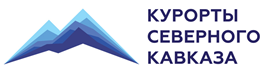 Акционерное общество«Курорты Северного Кавказа»Конкурсная документация по проведению повторного открытого конкурса на право заключения договора на комплексное исследование рынка горнолыжных туристско-рекреационных комплексов (ГТРК) в России и стран ближайшего зарубежья(Извещение от 19.05.2017 г. № ОК-ДМ-82П)Открытый конкурсна право заключения договора на комплексное исследование рынка горнолыжных туристско-рекреационных комплексов (ГТРК) в России и стран ближайшего зарубежья
СОДЕРЖАНИЕЧАСТЬ I. Конкурс											4РАЗДЕЛ 1.1. ПРИГЛАШЕНИЕ К УЧАСТИЮ В КОНКУРСЕ				4РАЗДЕЛ 1.2. ПОРЯДОК ПРОВЕДЕНИЯ КОНКУРСА					51. ОБЩИЕ СВЕДЕНИЯ И ТРЕБОВАНИЯ К УЧАСТНИКАМ КОНКУРСА			52. КОНКУРСНАЯ ДОКУМЕНТАЦИЯ 								73. ПОДГОТОВКА ЗАЯВКИ НА УЧАСТИЕ В КОНКУРСЕ 					94. ПОДАЧА ЗАЯВКИ НА УЧАСТИЕ В КОНКУРСЕ 						125. ВСКРЫТИЕ КОНВЕРТОВ С ЗАЯВКАМИ НА УЧАСТИЕ В КОНКУРСЕ 		156. РАССМОТРЕНИЕ ЗАЯВОК НА УЧАСТИЕ В КОНКУРСЕ И ДОПУСК
УЧАСТНИКОВ КОНКУРСА К УЧАСТИЮ В КОНКУРСЕ					167. ОЦЕНКА И СОПОСТАВЛЕНИЕ ЗАЯВОК НА УЧАСТИЕ В КОНКУРСЕ,
ОПРЕДЕЛЕНИЕ ПОБЕДИТЕЛЯ КОНКУРСА							178. ЗАКЛЮЧЕНИЕ ДОГОВОРА 									189. РАЗРЕШЕНИЕ СПОРОВ И РАЗНОГЛАСИЙ 						18РАЗДЕЛ 1.3. ИНФОРМАЦИОННАЯ КАРТА КОНКУРСА					19РАЗДЕЛ 1.4. ОБРАЗЦЫ ФОРМ И ДОКУМЕНТОВ ДЛЯ ЗАПОЛНЕНИЯ
УЧАСТНИКАМИ ЗАКУПКИ									22ЧАСТЬ II. МЕТОДИКА ОЦЕНКИ								30ЧАСТЬ III. ПРОЕКТ ДОГОВОРА								33ЧАСТЬ I. КОНКУРСРАЗДЕЛ 1.1. ПРИГЛАШЕНИЕ К УЧАСТИЮ В КОНКУРСЕАО «КСК» (далее – Общество, заказчик) настоящим приглашает к участию в открытом конкурсе (далее – закупка, конкурс, открытый конкурс) любое юридическое лицо 
или несколько юридических лиц, выступающих на стороне одного участника закупки, независимо от организационно-правовой формы, формы собственности, места нахождения 
и места происхождения капитала либо любое физическое лицо или несколько физических лиц, выступающих на стороне одного участника закупки, в том числе индивидуальный предприниматель или несколько индивидуальных предпринимателей, выступающих 
на стороне одного участника закупки, которые соответствуют требованиям, установленным заказчиком в настоящей конкурсной документации (далее – конкурсная документация).Информация об открытом конкурсе указана в извещении о проведении открытого конкурса (далее – извещение о проведении конкурса) и информационной карте конкурса (раздел 1.3 конкурсной документации). Конкурсная документация конкретизирует 
и дополняет информацию, содержащуюся в извещении о проведении конкурса и является 
его неотъемлемой частью.РАЗДЕЛ 1.2. ПОРЯДОК ПРОВЕДЕНИЯ КОНКУРСАОБЩИЕ СВЕДЕНИЯ И ТРЕБОВАНИЯ К УЧАСТНИКАМ КОНКУРСА Законодательное регулированиеКонкурсная документация подготовлена в соответствии с нормами Конституции Российской Федерации, Гражданского кодекса Российской Федерации, Федерального закона от 18.07.2011 № 223-ФЗ «О закупках товаров, работ, услуг отдельными видами юридических лиц, Федерального закона от 22.07.2005 № 116-ФЗ «Об особых экономических зонах в Российской Федерации», Федерального закона от 26.12.1995 № 208-ФЗ «Об акционерных обществах», Федерального закона от 26.07.2006 № 135-ФЗ «О защите конкуренции», Положения о закупке товаров, работ, услуг для нужд АО «КСК», утверждённого Советом директоров АО «КСК» (далее – положение о закупках).Специализированная организацияСпециализированная организация, если таковая назначена заказчиком, указывается 
в Информационной карте конкурса (раздел 1.3 конкурсной документации), выполняет часть функций по организации и проведению конкурса, определенных соответствующим договором, в рамках законодательства Российской Федерации.Предмет конкурса, место и сроки оказания услугПредмет конкурса: Право на заключение договора на комплексное исследование рынка горнолыжных туристско-рекреационных комплексов (ГТРК) в России и стран ближайшего зарубежья.Место и сроки оказания услуг: в соответствии с информационной картой конкурса (раздел 1.3 конкурсной документации).Сведения о начальной (максимальной) цене договораСведения о начальной (максимальной) цене договора указаны в информационной карте конкурса (раздел 1.3 конкурсной документации).Источник финансирования и порядок оплатыФинансирование договора поставки товаров, выполнения работ, оказания услуг, который заключается по результатам конкурса, осуществляется из источника (-ов), указанного (-ых) в информационной карте конкурса (раздел 1.3 конкурсной документации).Порядок оплаты поставки товаров, выполнения работ, оказания услуг определяется проектом договора, являющимся неотъемлемой частью конкурсной документации и/или указан в информационной карте конкурса (раздел 1.3 конкурсной документации).Требования к участникам закупкиОбязательные требования к участникам закупкиСоответствие участников закупки требованиям, устанавливаемым законодательством Российской Федерации к лицам, осуществляющим поставки товаров, выполнение работ, оказание услуг, являющихся предметом закупки.Непроведение ликвидации участника закупки – юридического лица и отсутствие решения арбитражного суда о признании участника закупки – юридического лица, индивидуального предпринимателя банкротом и об открытии в отношении него конкурсного производства.Неприостановление деятельности участника закупки в порядке, предусмотренном Кодексом Российской Федерации об административных правонарушениях, на день подачи заявки на участие в закупке.Отсутствие у участника закупки задолженности по начисленным налогам, сборам и иным обязательным платежам в бюджеты любого уровня или государственные внебюджетные фонды за прошедший календарный год, размер которой превышает 25 % (Двадцать пять процентов) балансовой стоимости активов участника закупки по данным бухгалтерской отчетности за последний завершенный отчетный период. Участник закупки считается соответствующим установленному требованию в случае, если он обжалует наличие указанной задолженности в соответствии с законодательством Российской Федерации и решение по такой жалобе на день рассмотрения заявки на участие закупке не принято.Отсутствие участника закупки в реестре недобросовестных поставщиков сведений об участниках закупки, формируемого в соответствии с требованиями Федерального закона от 18.07.2011 № 223-ФЗ «О закупках товаров, работ, услуг отдельными видами юридических лиц».Дополнительные требования к участникам закупкиУчастник закупки обязан обладать рейтингом по классификации рейтингового агентства RAEX («Эксперт РА») (http://raexpert.ru/rankingtable/auditors/2015/main/) (подтверждается предоставлением копии свидетельства/сертификата и/или официального письма от организатора рейтинга, заверенной участником закупки).Наличие у участника закупки опыта оказания собственными силами за последние 3 (Три) года, предшествующие дате подачи заявки на участие в закупке, консультационных услуг в сфере туризма, стоимостью не менее 50 % (Пятьдесят процентов) от начальной (максимальной) цены договора (подтверждается предоставлением копии одного договора с приложением акта(-ов) оказанных по нему услуг).Наличие у участника закупки опыта оказания собственными силами за последние 3 (Три) года, предшествующие дате подачи заявки на участие в закупке, услуг по проведению социологических исследования в области развития туризма в России (от 1000 респондентов) (подтверждается предоставлением копии одного договора с приложением акта(-ов) оказанных по нему услуг).Наличие у участника закупки опыта оказания собственными силами за последние 3 (Три) года, предшествующие дате подачи заявки на участие в закупке, услуг по проведению международных социологических исследований (не менее 500 респондентов в не менее 10 стран дальнего зарубежья) (не менее 500 респондентов в не менее 10 стран дальнего зарубежья) (подтверждается предоставлением копий договоров с приложением актов оказанных по ним услуг).Наличие у участника закупки опыта оказания собственными силами за последние 3 (Три) года, предшествующие дате подачи заявки на участие в закупке, услуг по разработке методологии проведения комплексных всероссийских опросов (подтверждается предоставлением копии одного договора с приложением акта(-ов) оказанных по нему услуг).Отсутствие у участника закупки задолженности по начисленным налогам, сборам и иным обязательным платежам в бюджеты любого уровня или государственные внебюджетные фонды за последний отчетный период (подтверждается оригиналом или нотариально заверенной копией документа, подтверждающего исполнение участником закупки обязанности по уплате налогов, сборов, страховых взносов, пеней, сумм налоговых санкций, отсутствие просроченной задолженности по обязательным платежам в государственные внебюджетные фонды, выданного территориальными органами ФНС России, не ранее, чем за 30 (Тридцать) календарных дней до дня публикации Извещения о проведении конкурса. В случае если указанная задолженность имеется – предоставляются заверенные участником закупки копии документов, подтверждающих обжалование в порядке, установленном законодательством Российской Федерации, такой задолженности).1.6.3.	Требования к коллективным участникам закупкиЛица, принявшие решение об участии в закупке на стороне одного участника закупки, заключают между собой соглашение, договор о создании коллектива, товарищества, консорциума или иной формы организации, являющихся добровольным объединением юридических лиц и/или физических лиц, в том числе индивидуальных предпринимателей (далее соответственно – соглашение о создании коллектива, коллектив, член коллектива), соответствующее нормам законодательства Российской Федерации. Соглашение о создании коллектива должно содержать следующие обязательные положения:- целью создания коллектива является представление коллективной заявки на участие в закупке и, в случае признания такой заявки победителем закупки или принятия решения заказчика о заключении договора с уполномоченным лицом такого коллектива, исполнения обязанностей контрагента договора,- определён лидер коллектива (далее – лидер), который представляет интересы всех членов коллектива во взаимоотношениях с заказчиком при участии коллектива в закупке, включая предоставление заявки на участие в закупке от имени коллектива, подписании и исполнении договора;- определены права и обязанности сторон при участии в закупке и исполнении договора;- приведено распределение между членами коллектива объемов и видов поставляемых товаров, выполняемых работ, оказываемых услуг с указанием, в том числе, в денежном и/или процентном отношении;- срок действия соглашения о создании коллектива определен не менее срока действия договора, заключаемого заказчиком с лидером;- предусмотрено предоставление в составе заявки на участие в закупке одного экземпляра оригинала соглашения о создании коллектива.К каждому члену коллектива, предъявляются все требования, указанные в пункте 1.6.1 конкурсной документации, а также требование, указанное в пункте 1.6.2.6.В целом, коллектив обязан соответствовать всем требованиям, указанным в пунктах 1.6.1. и 1.6.2 конкурсной документации.Затраты на подготовку заявки на участие в закупкеУчастник закупки несет все расходы, связанные с подготовкой заявки на участие в закупке, заказчик не несет ответственности и не приобретает обязательств по возмещению таких расходов.Привлечение соисполнителейУчастник закупки вправе привлекать к исполнению договора соисполнителей.ПреференцииНе предусмотреныКОНКУРСНАЯ ДОКУМЕНТАЦИЯПорядок предоставления конкурсной документацииЗаинтересованные лица могут получить бесплатно конкурсную документацию в электронном виде в информационно-телекоммуникационной сети «Интернет» на официальном сайте Единой информационной системы в сфере закупок (www.zakupki.gov.ru) (далее – официальный сайт) и сайте АО «КСК» (www.ncrc.ru) (далее – сайт Общества) или на бумажном носителе на основании заявления на получение конкурсной документации в порядке, определенном конкурсной документацией.Заказчик предоставляет копию конкурсной документации лицам, изъявившим желание получить такую документацию, по их соответствующему запросу в адрес председателя Единой комиссии, оформленного на фирменном бланке лица (при наличии), составленного на русском языке, подписанного лицом, имеющим право подписывать от имени лица, изъявившим желание получить копию конкурсной документации, представленного заказчику любым способом доставки, включая направление скан-копии такого запроса по электронной почте в адрес заказчика (info@ncrc.ru). В течение 3 рабочих дней со дня поступления запроса на предоставление копии конкурсной документации, если указанный запрос поступил к заказчику не позднее, чем за 5 дней до дня окончания подачи заявок на участие в конкурсе, заказчик подготавливает копию конкурсной документации.Предоставление копии конкурсной документации осуществляется заказчиком при предъявлении уполномоченным лицом документа удостоверяющего личность и оригинала доверенности на право получения такой документации. При получении копии конкурсной документации уполномоченное лицо на копии письма-запроса делает запись о получении документации с проставлением подписи, расшифровки подписи и даты получения. Оригинал доверенности, а также копия письма с записью о получении копии конкурсной документации передаются представителю заказчикаМесто и время получения копии конкурсной документации: г. Москва, Пресненская наб., д. 12, офис АО «КСК», с 11:00 до 18:00 часов в рабочие дни недели.Дата и время получения копии конкурсной документации уполномоченное лицо предварительно согласовывает с контактным лицом АО «КСК, указанным в извещении о проведении конкурса. Для прохода на территорию АО «КСК» необходимо заблаговременно заказать пропуск.Заказчик и Единая комиссия не несут ответственности за содержание конкурсной документации, полученной лицом из неофициальных источников.Разъяснение положений конкурсной документацииПри проведении конкурса какие-либо переговоры заказчика и/или Единой комиссии с лицами по предмету конкурса не допускаются. Любое лицо вправе направить заказчику запрос о разъяснении положений конкурсной документации в адрес председателя Единой комиссии, оформленного на фирменном бланке лица (при наличии), составленного на русском языке, подписанного лицом, имеющим право подписывать от имени лица, направившего заказчику такой запрос, представленного заказчику любым способом доставки, включая направление скан-копии такого запроса по электронной почте в адрес заказчика (info@ncrc.ru).Срок предоставления разъяснений положений конкурсной документации: в соответствии с информационной картой конкурса (раздел 1.3 конкурсной документации).В течение 3 рабочих дней со дня поступления указанного запроса, если указанный запрос поступил к заказчику не позднее, чем за 5 дней до дня окончания подачи заявок на участие в конкурсе, заказчик направляет в адрес лица, предоставившего запрос, в письменной форме разъяснения положений конкурсной документации. При разъяснении положений конкурсной документации изменение предмета конкурса не допускается. В течение 1 дня со дня направления разъяснения положений конкурсной документации лицу, предоставившему запрос, такое разъяснение заказчик размещает на официальном сайте и сайте Общества с указанием предмета запроса, без указания лица, предоставившему запрос. Внесение изменений в конкурсную документациюДо истечения срока подачи заявок на участие в конкурсе заказчик вправе принять решение о внесении изменений, дополнений в извещение о проведении конкурса и конкурсную документацию. В случае, если изменения, дополнения в извещение о проведении конкурса и конкурсную документацию внесены заказчиком позднее чем за 15 календарных дней до даты окончания подачи заявок на участие в конкурсе, срок подачи заявок на участие в конкурсе должен быть продлен так, чтобы со дня размещения на официальном сайте и сайте Общества внесенных изменений, дополнений в извещение о проведении конкурса и конкурсную документацию до дня окончания подачи заявок на участие в конкурсе такой срок составлял не менее чем 15 календарных дней. Изменения публикуются заказчиком на официальном сайте и сайте Общества не позднее чем в течение 1 рабочего дня со дня принятия решения о внесении изменений. При внесении изменений и/или дополнений в извещение о проведении конкурса и конкурсную документацию изменение предмета конкурса не допускается.Отказ от проведения конкурсаЗаказчик, разместивший на официальном сайте извещение о проведении конкурса, вправе отказаться от его проведения не позднее, чем за 5 календарных дней до даты окончания срока подачи заявок на участие в конкурсе. Извещение об отказе от проведения конкурса размещается заказчиком в течение 2 рабочих дней со дня принятия решения об отказе от проведения конкурса. В случае если на момент принятия решения об отказе от проведения конкурса заказчику предоставлены конверты с заявками на участие в конкурсе заказчик в течение 2 рабочих дней со дня принятия указанного решения оповещает лиц, предоставивших такие конверты (коробки), об отказе от проведения конкурса и организовывает передачу таким лицам заявок на участие в конкурсе, не вскрывая их. ПОДГОТОВКА ЗАЯВКИ НА УЧАСТИЕ В КОНКУРСЕТребования к содержанию документов, входящих в состав заявки на участие в конкурсе3.1.1. Заявка на участие в конкурсе, подготовленная участником закупки, должна содержать следующие документы, сведения и информацию:опись документов представляемых в составе заявки на участие в открытом конкурсе (по форме 1.4.1 раздела 1.4);заявка на участие в конкурсе (по форме 1.4.2 раздела 1.4);предложение о цене (по форме 1.4.3. Раздела 1.4.);срок оказания услуг (по форме 1.4.4. Раздела 1.4.);сведения об участнике закупки (по форме 1.4.5 раздела 1.4)справка о собственниках участника конкурса (по форме 1.4.6 раздела 1.4)информация об опыте оказания услуг (по форме 1.4.7 раздела 1.4)оригинал соглашения о создании коллектива (соглашение оформляется в соответствии с требованиями, изложенными в пункте 1.6.3.2 конкурсной документации, представляется в случае оформления коллективной заявки на участие в конкурсе);безусловное согласие с проектом договора, размещенного в части III конкурсной документации (оформляется в свободной форме, заверяется подписью уполномоченного лица и печатью юридического лица);копии учредительных и регистрационных документов участника закупки (устав (для юридических лиц), свидетельство о постановке на учет в налоговом органе (для юридических лиц, индивидуальных предпринимателей, физических лиц), свидетельство о государственной регистрации юридического лица (для юридических лиц), свидетельство о регистрации физического лица в качестве индивидуального предпринимателя (для индивидуальных предпринимателей), документ о государственной регистрации юридического лица или физического лица в качестве индивидуального предпринимателя в соответствии с законодательством соответствующего государства (для иностранных лиц)), копия документа, удостоверяющего личность участника закупки (для физических лиц, не являющихся индивидуальными предпринимателями);оригинал или нотариально заверенная копия выписки из единого государственного реестра юридических лиц (для юридических лиц), оригинал или нотариально заверенная копия выписки из единого государственного реестра индивидуальных предпринимателей (для индивидуальных предпринимателей), оригинал или копия выписки из реестра юридических лиц или физических лиц в качестве индивидуальных предпринимателей государства, в котором зарегистрировано лицо (для иностранных лиц). Выписка должна быть получена не ранее чем за 1 месяц до дня размещения на официальном сайте извещения о проведении конкурса;копии документов, подтверждающих полномочия подписанта заявки на участие в конкурсе и прилагаемых к ней документов: протокол общего собрания/совета директоров/наблюдательного совета/решение единоличного участника лица, приказ о назначении на должность (для юридических лиц в случае, если подписант является лицом, имеющим право без доверенности действовать от имени юридического лица);оригинал или нотариально заверенная копия доверенности, выданная подписанту заявки на участие в закупке и прилагаемых к ней документов, подтверждающая соответствующие полномочия, а также копии документов, подтверждающие полномочия подписанта такой доверенности (документы, подтверждающие полномочия лица, имеющего право без доверенности действовать от имени юридического лица: протокол общего собрания/совета директоров/наблюдательного совета/решение единоличного участника лица, приказ о назначении на должность) и, в случае, если такие полномочия переданы лицом, не имеющим право без доверенности действовать от имени юридического лица, но имеющим право передавать такие полномочия третьему лицу по доверенности или предоставлять такие полномочия приказом участника закупки, оригинал или нотариально заверенная копия доверенности, выданная такому лицу, или оригинал или копия приказа об исполнении обязанностей лица, имеющего право без доверенности действовать от имени юридического лица) (в случае, если подписант не является лицом, имеющим право без доверенности действовать от имени юридического лица);решение об одобрении или о совершении крупной сделки или копия такого решения, заверенная участником закупки (в случае если требование о необходимости наличия такого решения для совершения крупной сделки установлено законодательством Российской Федерации, учредительным документом юридического лица, если для участника закупки поставка товаров, выполнение работ, оказание услуг, являющихся предметом договора, и/или внесение денежных средств в качестве обеспечения заявки на участие в конкурсе и/или обеспечения исполнения договора являются крупной сделкой) или, справка о том, что решение об одобрении или о совершении крупной сделки не требуется, заверенная подписью уполномоченного лица и печатью юридического лица (в случае если требование о необходимости наличия такого решения для совершения крупной сделки не установлено законодательством Российской Федерации, учредительным документом юридического лица, если для участника закупки поставка товаров, выполнение работ, оказание услуг, являющихся предметом договора, и/или внесение денежных средств в качестве обеспечения заявки на участие в конкурсе и/или обеспечения исполнения договора не являются крупной сделкой);заверенные участником закупки копии бухгалтерского баланса (форма № 1) и отчета о финансовых результатах/отчета о прибылях и убытках (форма № 2) за последний отчетный год с отметкой налоговых органов о принятии на каждом документе и/или указанные документы, сформированные и предоставленные участником закупки в ФНС в электронном виде, распечатанные на бумажном носителе, а также документы, подтверждающие принятие ФНС таких документов, полученные от ФНС в электронном виде, распечатанные на бумажном носителе а также копии бухгалтерского баланса (форма № 1) и отчета о финансовых результатах/отчета о прибылях и убытках (форма № 2) за последний отчетный период текущего года, заверенные участником закупки (документы за последний отчетный год предоставляются обязательно, документы за последний отчетный период текущего года предоставляются при наличии), и/или письмо и/или документы, подтверждающие отсутствие таких документов с указанием объективных причин их отсутствия; документы, подтверждающие соответствие участника закупки дополнительным требованиям, определенным пунктом 1.6.2 конкурсной документации;документы, подтверждающие информацию, предоставленную по формам 1.4.7 «Информация об опыте оказания услуг».оригиналы и/или нотариально заверенные копии перевода на русский язык документов, составленных (оформленных) на иностранном языке (в случае, если в составе заявки на участие в конкурсе предоставлены документы, составленные (оформленные) на иностранном языке).3.1.2. В случае представления коллективной заявки на участие в закупке такая заявка от имени коллектива подается лидером.3.1.3. Заявка на участие в конкурсе, подготовленная лидером, должна содержать следующие документы, сведения и информацию:3.1.3.1. лидеру коллектива необходимо представить документы, сведения и информацию, определенные пунктом 3.1.1 конкурсной документации.3.1.3.2. каждому члену коллектива, не являющимся лидером, необходимо представить документы, сведения и информацию, определенные пунктом 3.1.1 конкурсной документации, кроме документов, определенных пунктами: 3.1.1.1 «Опись документов», 3.1.1.2 «Заявка на участие в конкурсе», 3.1.1.3 «Предложение о цене», 3.1.1.4 «Срок оказания услуг», 3.1.1.8 «Оригинал соглашения о создании коллектива», 3.1.1.9. «Безусловное согласие с проектом договора», 3.1.1.14 «Решение об одобрении или о совершении крупной сделки или копия такого решения, заверенная участником закупки».Требования к оформлению документов, входящих в состав заявки на участие в конкурсеЗаявка на участие в конкурсе в отношении каждого предмета конкурса (лота) оформляется отдельно (в случае, если конкурс объявлен на 2 и более лота).Документы, входящие в заявку на участие в конкурсе, оформляются надлежащим образом, имеют необходимую информацию и реквизиты, должность, подпись, расшифровку подписи лица, подписавшего документ, заверение подлинности подписи печатью участника закупки.Документы, для которых установлены формы, составляются в соответствии с такими формами путем внесения в них соответствующей информации. Сведения и информация, которые содержатся в документах заявки на участие в конкурсе, не должны допускать двусмысленных, противоречивых толкований, должны идентифицировать запрашиваемые конкурсной документацией сведения и информацию.Текст документа должен быть в качестве, пригодном для чтения. Документы предоставляются в соответствии с требованиями конкурсной документации в оригинальном виде, копии или заверенной надлежащим образом копии документа. Копия документа считается надлежаще заверенной, если каждая его страница заверена подписью и печатью уполномоченного лица, или документ, имеющий 2 и более листа, прошит, на обороте последнего листа документа указано количество листов в документе, прошивка скрепляется подписью уполномоченного лица и печатью участника закупки.Использование факсимиле при подписании документа или заверении копии документа недопустимо. Требования к оформлению заявки на участие в конкурсеДокументы в составе заявки на участие в конкурсе необходимо расположить в последовательности, определенной пунктом 3.1.1 конкурсной документации. В случае представления коллективной заявки на участие в закупке вначале заявки располагаются документы, подготовленные лидером, затем документы, подготовленные каждым членом коллектива, не являющимся лидером.Документы, входящие в заявку на участие в конкурсе, прошиваются в книгу (том), количество листов в книге (томе) не должно превышать 500. В случае наличия в заявке на участие в конкурсе более 500 листов документы, входящие в такую заявку, сшиваются в несколько книг (томов). На обороте последнего листа книги (тома) указывается количество листов в книге (томе), книга (том) скрепляется подписью уполномоченного лица участника закупки и печатью участника закупки. Все листы книги (тома) последовательно нумеруются, номера листов в книге (томе) должны соответствовать номерам листов в описи документов.Участник закупки подготавливает на бумажном носителе оригинал заявки на участие в конкурсе и копию такой заявки, а также электронный носитель или оптический диск (USB-флеш-накопитель, CD или DVD диск), содержащий скан-копию всех документов, входящих в оригинал заявки на участие в конкурсе, в формате PDF в качестве пригодном для чтения, а также все обязательные формы, являющиеся приложением к заявке на участие в конкурсе согласно пункту 3.1.1 конкурсной документации, заполненные участником закупки в программе Word и/или Microsoft Excel. На первом листе оригинала и копии заявки на участие в конкурсе проставляется надпись «ОРИГИНАЛ» и «КОПИЯ» соответственно. Оригинал и копия заявки на участие в конкурсе запечатываются в разные конверты (коробки), электронный носитель или оптический диск запечатывается в конверте (коробке) с оригиналом заявки на участие в конкурсе. На конверте (коробке) с заявкой на участие в конкурсе проставляется надпись «ОРИГИНАЛ» и «КОПИЯ» соответственно.Конверты (коробки) с оригиналом и копией заявки на участие в конкурсе запечатываются в один общий конверт (коробку), на котором (-ой) указывается:-«Заявка на конкурс АО «КСК» «__(указывается предмет конкурса и № лота (при наличии))__»;- «Не вскрывать до ____(указывается дата и время вскрытия конвертов с заявками на участие в конкурсе, определенные конкурсной документацией)___»;- полное наименование участника закупки.Если на конверте (коробке) не указан предмет конкурса Единая комиссия вправе вскрыть такой конверт (коробку) на любом заседании Единой комиссии. Если конверт (коробка) с заявкой на участие в конкурсе не запечатан должным образом, заказчик вправе не принимать такой конверт (коробку), в случае принятия такого конверта (коробки) заказчик не несет ответственность за его (ее) содержимое.Цена договора поставки товаров, выполнения работ, оказания услуг и валюта предмета конкурсаЦена договора, предложенная участником закупки в заявке на участие в конкурсе:- определяется в соответствии с требованиями конкурсной документации;- не превышает начальную (максимальную) цену договора;- определяется с учетом всех налогов, пошлин и прочих сборов, предусмотренных законодательством Российской Федерации, если иное не предусмотрено условиями проекта договора, размещенного в части III конкурсной документации.- выражена в валюте, определенной конкурсной документацией.ПОДАЧА ЗАЯВКИ НА УЧАСТИЕ В КОНКУРСЕМесто, срок подачи и регистрации заявок на участие в конкурсеЗаявки на участие в конкурсе подаются по адресу, указанному в извещении о проведении конкурса и информационной карте конкурса (раздел 1.3 конкурсной документации).Заявки на участие в конкурсе принимаются строго до окончания срока подачи заявок, определенного извещением о проведении конкурса. Заявки на участие в конкурсе, поданные после окончания срока подачи заявок, определенного извещением о проведении конкурса, заказчиком не принимаются.Участник закупки, определяя способ предоставления заказчику заявки на участие в конкурсе, несет в одностороннем порядке риск своевременной доставки заказчику такой заявки.Заявки на участие в конкурсе, направленные по почте и поступившие после окончания срока подачи, признаются поданными с опозданием, Единой комиссией не рассматриваются, о чем заказчик уведомляет участников закупки, подавших такие заявки.Каждая заявка на участие в конкурсе, поданная в срок, указанный в извещении о проведении конкурса, регистрируется заказчиком. По требованию участника закупки, подавшего заявку на участие в конкурсе, заказчик выдает расписку о получении конверта (коробки) с указанием даты и времени его (ее) получения или предоставляет копию лицевой стороны представленного конверта (коробки) с записью на нем (ней) о получении конверта (коробки) и проставлением подписи, расшифровки подписи, даты и времени его получения.Участники закупки, подавшие заявки на участие в конкурсе, заказчик, обязаны обеспечить конфиденциальность сведений, содержащихся в таких заявках до вскрытия конвертов.Изменения и отзыв заявок на участие в конкурсеУчастник закупки, подавший заявку на участие в конкурсе, вправе изменить или отозвать заявку на участие в конкурсе в любое время до окончания срока подачи таких заявок, определенного извещением о проведении конкурса, путем письменного уведомления заказчика.Изменения к заявке на участие в конкурсе подготавливаются в соответствии с требованиями к оформлению документов, входящих в заявку на участие в конкурсе. На конверте с документами вместо записи «Заявка на конкурс АО «КСК» делается запись «Изменение заявки на участие в конкурсе АО «КСК».Изменения к заявке на участие в конкурсе, поданные после окончания срока подачи заявок, определенного извещением о проведении конкурса, заказчиком не принимаются.Обеспечение заявки на участие в конкурсеЗаказчик вправе предусмотреть обеспечение заявки на участие в конкурсе. Требование о представлении или непредставлении обеспечения заявки на участие в конкурсе и, в случае установления требования о предоставлении такого обеспечения, сумма обеспечения, указаны в информационной карте конкурса (раздел 1.3 конкурсной документации).Обеспечение заявки на участие в конкурсе осуществляется путем предоставления оригинала безотзывной банковской гарантии или перечисления денежных средств на счет заказчика.Банковская гарантия оформляется по форме 1.4.5 конкурсной документации.В платежном поручении в назначении платежа необходимо указать «Обеспечение заявки на участие в конкурсе ____(указывается предмет конкурса и № лота (при его наличии))__».Заказчик вправе устанавливать требования к гарантам, предоставляющим банковскую гарантию, например: деловая репутация, финансовая устойчивость, размер капитала и иные показатели.Обеспечение заявки на участие в конкурсе возвращается участнику закупки (участнику конкурса), предоставившему такое обеспечение:в течение 5 рабочих дней со дня принятия заказчиком решения об отказе от проведения конкурса (в случае перечисления денежных средств на счет заказчика);в течение 5 рабочих дней со дня принятия Единой комиссией решения об отказе в рассмотрении заявки на участие в конкурсе в связи с представлением участником закупки двух и более заявок на участие в конкурсе в отношении одного и того же лота, при условии, что поданные ранее заявки на участие в конкурсе таким участником закупки не отозваны (в случае перечисления денежных средств на счет заказчика);в течение 5 рабочих дней со дня поступления заказчику уведомления об отзыве участником закупки ранее представленной заявки на участие в конкурсе, при условии непредставления повторно заявки на участие в конкурсе (в случае перечисления денежных средств на счет заказчика); в течение 5 рабочих дней со дня поступления заказчику уведомления об отказе от участия в конкурсе, в случае если такое уведомление поступило заказчику до окончания срока предоставления заявок на участие в конкурсе, определенного конкурсной документацией (в случае перечисления денежных средств на счет заказчика);в течение 5 рабочих дней со дня окончания срока приема конвертов с заявками на участие в конкурсе, в случае непредставления заявки на участие в конкурсе в срок предоставления заявок на участие в конкурсе, определенный конкурсной документацией (в случае перечисления денежных средств на счет заказчика);в течение 5 рабочих дней со дня получения заявки на участие в конкурсе, поступившей заказчику после окончания срока приема конвертов с заявками на участие в конкурсе (в случае перечисления денежных средств на счет заказчика);заявка на участие в конкурсе вскрыта, но не допущена к дальнейшей процедуре конкурса (в случае перечисления денежных средств на счет заказчика или предоставления оригинала банковской гарантии);в течение 5 рабочих дней со дня подписания протокола рассмотрения заявок на участие в конкурсе участнику закупки, не допущенному к участию в конкурсе (в случае перечисления денежных средств на счет заказчика или предоставления оригинала банковской гарантии);в течение 5 рабочих дней со дня подписания протокола оценки и сопоставления заявок на участие в конкурсе участнику конкурса, который участвовал в конкурсе, но не стал победителем или участником конкурса, заявке на участие в конкурсе которого присвоен второй номер (в случае перечисления денежных средств на счет заказчика или предоставления оригинала банковской гарантии);участнику конкурса, заявке на участие в конкурсе которого присвоен второй номер, в течение 5 рабочих дней со дня заключения договора с победителем конкурса (в случае перечисления денежных средств на счет заказчика или предоставления оригинала банковской гарантии);единственному участнику конкурса, с которым заказчиком принято решение не заключать договор, в течение 5 рабочих дней со дня принятия такого решения (в случае перечисления денежных средств на счет заказчика или предоставления оригинала банковской гарантии);победителю конкурса, единственному участнику конкурса, с которым заказчиком принято решение заключить договор, участнику конкурса, заявке на участие в конкурсе которого присвоен второй номер, в течение 5 рабочих дней со дня заключения с ним договора (в случае перечисления денежных средств на счет заказчика или предоставления оригинала банковской гарантии).Заказчик вправе удержать обеспечение заявки на участие в конкурсе в следующих случаях:уклонения победителя конкурса от заключения договора;уклонения участника конкурса, заявке на участие в конкурсе которого присвоен второй номер, от заключения договора, в случае, если победитель конкурса уклонился от заключения договора;уклонение единственного участника конкурса, с которым заказчиком принято решение заключить договор, от заключения договора.Обеспечение заявки на участие в конкурсе, представленное в форме денежных средств на счет заказчик, возвращается путем перечисления денежных средств на расчетный счет участника закупки (участника конкурса). В случае непредставления участником закупки (участником конкурса) заказчику реквизитов расчетного счета заказчик, в течение 5 рабочих дней со дня наступления случая возврата обеспечения, определенного пунктом 4.3.7 конкурсной документации, письмом в адрес участника закупки (участника конкурса) запрашивает такие реквизиты. Заказчик, в течение 5 рабочих дней со дня поступления заказчику, в порядке, определенном заказчиком в запросе, банковских реквизитов участника закупки (участника конкурса), возвращает денежные средства на указанный расчетный счет. В случае непредставления заказчику участником закупки (участника конкурса) банковских реквизитов или представления банковских реквизитов в нарушение порядка, определенного заказчиком в запросе, заказчик не несет ответственности за несвоевременное поступление денежных средств на расчетный счет участника закупки (участника конкурса).Возврат оригинала банковской гарантии заказчиком осуществляется на основании подписанного лицом участника закупки (участника конкурса), имеющим право подписывать от имени участника закупки (участника конкурса), оригинала соответствующего письма в адрес председателя Единой комиссии при предъявлении уполномоченным лицом документа удостоверяющего личность и оригинала доверенности на право получения такой банковской гарантии. Уполномоченное лицо участника закупки (участника конкурса) на копии письма или копии банковской гарантии делает запись о получении оригинала банковской гарантии с проставлением подписи, расшифровки подписи и даты получения. Оригиналы письма и доверенности, а также копия письма или копия банковской гарантии с записью о получении банковской гарантии, передаются представителю заказчика. В случае необходимости, 2-ой экземпляр копии письма или копии банковской гарантии с записью о получении банковской гарантии, передается уполномоченному лицу участника закупки (участника конкурса).Место и время возврата банковской гарантии: 123100, г. Москва, Пресненская наб., д. 12, офис АО «КСК», с 11:00 до 18:00 часов в рабочие дни недели.Дату и время возврата банковской гарантии уполномоченное лицо участника закупки (участника конкурса) предварительно согласовывает с контактным лицом заказчика, определенного в извещении о проведении конкурса. Для прохода на территорию заказчика необходимо заблаговременно заказать пропуск.Возврат заявок на участие в конкурсеВозврат вскрытых и/или рассмотренных Единой комиссией заявок на участие в конкурсе или документов, сведений и информации, поданных в составе заявки на участие в конкурсе, за исключением оригинала банковской гарантии, заказчиком не осуществляется.Поданная участником закупки заявка на участие в конкурсе подлежит возврату без вскрытия в следующих случаях:принятия заказчиком решения об отказе от проведения конкурса;получения заказчиком до окончания срока подачи заявок на участие в конкурсе, указанного в конкурсной документации, от участника закупки уведомления об отказе от участия в конкурсе или об отзыве представленной заявки на участие в конкурсе;получения заказчиком от участника закупки двух и более заявок на участие в конкурсе в отношении одного и того же лота при условии, что поданные заявки на участие в конкурсе таким участником закупки не отозваны и Единой комиссией не вскрыты;получения от участника закупки заявки на участие в конкурсе после окончания срока подачи заявок на участие в конкурсе, указанного в конкурсной документации.Заказчик не позднее 3 рабочих дней, следующих за днем свершения одного из событий, определенных пунктом 4.4.2 конкурсной документации, направляет участнику закупки уведомление о необходимости получения у заказчика заявку на участие в конкурсе с указанием причины ее возврата.Возврат заявки на участие в конкурсе осуществляется на основании подписанного лицом участника закупки, имеющим право подписывать от имени участника закупки, оригинала соответствующего письма в адрес председателя Единой комиссии при предъявлении уполномоченным лицом документа удостоверяющего личность и оригинала доверенности на право получения такой заявки. Уполномоченное лицо участника закупки на копии письма делает запись о получении заявки на участие в конкурсе с проставлением подписи, расшифровки подписи и даты получения. Оригиналы письма и доверенности, а также копия письма с записью о получении заявки на участие в конкурсе, передаются представителю заказчика. В случае необходимости, 2-ой экземпляр копии письма с записью о получении банковской гарантии, передается уполномоченному лицу участника закупки. Место и время возврата заявки: 123100, г. Москва, Пресненская наб., д. 12, офис АО «КСК», с 11:00 до 18:00 часов в рабочие дни недели.Дату и время возврата заявки уполномоченное лицо участника закупки предварительно согласовывает с контактным лицом заказчика, определенного в извещении о проведении конкурса. Для прохода на территорию заказчика необходимо заблаговременно заказать пропуск.Допускается возврат заявки на участие в конкурсе без письма по предварительной договоренности, при этом, уполномоченное лицо участника закупки предъявляет документ удостоверяющего личность и оригинал доверенности на право получения такой заявки на участие в конкурсе, а также предоставляет расписку, составленную в произвольной форме, о получении такой заявки на участие в конкурсе с проставлением подписи, расшифровки подписи и даты получения. ВСКРЫТИЕ КОНВЕРТОВ С ЗАЯВКАМИ НА УЧАСТИЕ В КОНКУРСЕ Вскрытие конвертов с заявками на участие в конкурсе проводится публично на заседании Единой комиссии.На заседании Единой комиссии по вскрытию конвертов с заявками на участие в конкурсе вправе присутствовать представители участника закупки, подавившего заявку на участие в конкурсе, при предъявлении документа удостоверяющего личность и оригинала доверенности на право присутствия вскрытия конвертов с заявками на участие в конкурсе.Заказчик вправе осуществлять аудио и видео запись вскрытия конвертов с заявками на участие в конкурсе.В ходе вскрытия конвертов с заявками на участие в конкурсе оглашается следующая информация:о целостности конверта (нарушена/не нарушена);о содержимом конверта (заявка на участие в конкурсе, изменение заявки на участие в конкурсе, иное);заявка прошита/не прошита;наименование (для юридических лиц), фамилия, имя, отчество (для физических лиц) и адрес участника закупки;предложение о цене договора поставки товаров, выполнения работ, оказания услуг;наличие оригинала или нотариально заверенной копии выписки из единого государственного реестра юридических лиц (для юридических лиц), оригинала или нотариально заверенной копии выписки из единого государственного реестра индивидуальных предпринимателей (для индивидуальных предпринимателей), оригинала или копии выписки из реестра юридических лиц или физических лиц в качестве индивидуальных предпринимателей государства, в котором зарегистрировано лицо (для иностранных лиц).При вскрытии конвертов с изменениями и отзывами заявок на участие в конкурсе оглашается существо изменений или факт отзыва заявки на участие в конкурсе. Единая комиссия имеет право огласить любую другую информацию, содержащуюся в заявке на участие в конкурсе.По результатам процедуры вскрытия конвертов с заявками Единая комиссия составляет протокол, который должен содержать следующие сведения:состав Единой комиссии с указанием присутствующих и отсутствующих на заседании членов Единой комиссии;количество поступивших заявок на участие в конкурсе, наименование (для юридических лиц), фамилия, имя, отчество (для физических лиц) и адрес участника закупки;предложение о цене договора, о цене единицы товара, работы, услуги участников конкурса;иные сведения и информацию иную, оглашенные на заседании Единой комиссии.В случае установления факта подачи одним участником закупки двух и более заявок на участие в конкурсе в отношении одного и того же лота при условии, что поданные ранее заявки таким участником закупки не отозваны, заявки на участие в конкурсе такого участника закупки, поданные в отношении данного лота, не вскрываются. В случае вскрытия одной из указанных заявок до выявления указанного факта, вскрытая заявка не рассматривается.РАССМОТРЕНИЕ ЗАЯВОК НА УЧАСТИЕ В КОНКУРСЕ И ДОПУСК УЧАСТНИКОВ КОНКУРСА К УЧАСТИЮ В КОНКУРСЕ Единая комиссия рассматривает представленные заявки на участие в конкурсе на соответствие требованиям, предусмотренным конкурсной документацией. Единая комиссия вправе потребовать от участников закупки представления разъяснений положений документов, представленных ими в составе заявки на участие в конкурсе, при этом не допускается изменение заявки на участие в конкурсе.В случае расхождений сведений и информации, которые содержатся в документах оригинала заявки на участие в конкурсе, от сведений и информации, которые содержатся в документах копии заявки на участие в конкурсе, Единой комиссией принимаются сведения и информация, которые содержатся в документах оригинала заявки на участие в конкурсе. На основании результатов рассмотрения заявок на участие в конкурсе на соответствие требованиям, определенным конкурсной документацией, Единой комиссией принимается решение о допуске к участию в конкурсе участника закупки и о признании участника закупки, подавшего такую заявку, участником конкурса или об отказе в допуске такого участника закупки к участию в конкурсе. Участник закупки, на основании результатов рассмотрения заявок на участие в конкурсе, не допускается до участия в конкурсе в случае:несоответствия требованиям, определенным пунктом 1.6 конкурсной документации;непредставления в составе заявки на участие в конкурсе одного или более сведений, информации и документов, определенных пунктом 3.1.1 конкурсной документации, и/или представление в заявке на участие в конкурсе сведений, информации и документов, несоответствующих требованиям к оформлению документов, определенных пунктом 3.2 конкурсной документации, и/или недостоверных и/или сфальсифицированных сведений, информации и документов;несоответствия качественных, функциональных и количественных характеристик поставляемых товаров, выполняемых работ, оказываемых работ, указанных в заявке на участие в конкурсе, требованиям, определенных в конкурсной документации;невнесения обеспечения заявки на участие в конкурсе или внесения обеспечения заявки на участие в конкурсе в размере менее размера, определенного конкурсной документацией (в случае, если конкурсной документацией установлено такое требование);если предложенная участником закупки цена договора поставки товаров, выполнения работ, оказания услуг превышает начальную (максимальную) цену договора и/или цену отдельных этапов работ (блоков), установленных Конкурсной документацией;несоблюдения требований определения цены договора поставки товаров, выполнения работ, оказания услуг, определенных пунктом 3.4 конкурсной документации;если предложенные участником закупки сроки (периоды) поставки товаров, выполнения работ, оказания услуг превышают сроки (периоды), предусмотренные конкурсной документацией.несоответствия представленного соглашения о создании коллектива требованиям, определенным пунктом 1.6.3.2 конкурсной документации (в случае участия в конкурсе коллектива);иных случаях в соответствии с требованиями законодательства Российской Федерации, положения о закупках. В случае установления недостоверности сведений, содержащихся в документах, представленных участником закупки (участником конкурса), установления факта проведения ликвидации (для юридического лица), прекращение деятельности (для индивидуального предпринимателя) участника закупки (участника конкурса) или проведения в отношении участника закупки (участника конкурса) процедуры банкротства (для юридического лица, индивидуального предпринимателя) либо факта приостановления его деятельности в законодательном порядке заказчик (для юридического лица, индивидуального предпринимателя, физического лица), Единая комиссия отстраняет такого участника закупки (участника конкурса) от участия в конкурсе на любом этапе его проведения. В случае, если на основании результатов рассмотрения заявок на участие в конкурсе принято решение об отказе в допуске к участию в конкурсе всех участников закупки, подавших такие заявки или о допуске к участию в конкурсе и признании участником конкурса только одного участника закупки, конкурс признается несостоявшимся. В случае, если конкурсной документацией предусмотрено два и более лота такое решение принимается в отношении каждого лота отдельно. В случае, если конкурс признан несостоявшимся и только один участник закупки, подавший заявку на участие в конкурсе признан участником конкурса, заказчик вправе заключить договор с таким единственным участником конкурса. Заказчик уведомляет такого единственного участника конкурса о своем решении заключать или не заключать с ним договор в течение 20 дней с даты признания конкурса несостоявшимся. В случае принятия решения заказчиком о заключении договора с единственным участником конкурса договор заключается на условиях и с ценой договора поставки товаров, выполнения работ, оказания услуг которые предусмотрены заявкой на участие в конкурсе и конкурсной документацией. Такой единственный участник конкурса не вправе отказаться от заключения договора.По результатам процедуры рассмотрения заявок на участие в конкурсе, Единая комиссия составляет протокол допуска участников закупки к участию в конкурсе (далее – протокол допуска), который должен содержать сведения об участниках закупки, подавших заявки на участие в конкурсе, решение о допуске участника закупки к участию в конкурсе и о признании его участником конкурса или об отказе в допуске участника закупки к участию в конкурсе с обоснованием такого решения. Протокол допуска размещается заказчиком на официальном сайте и сайте Общества.ОЦЕНКА И СОПОСТАВЛЕНИЕ ЗАЯВОК НА УЧАСТИЕ В КОНКУРСЕ, ОПРЕДЕЛЕНИЕ ПОБЕДИТЕЛЯ КОНКУРСАЕдиная комиссия осуществляет оценку и сопоставление заявок на участие в конкурсе, поданных участниками конкурса. Оценка и сопоставление заявок на участие в конкурсе осуществляются Единой комиссией в целях выявления лучших условий исполнения договора в соответствии с критериями и порядке, определенными конкурсной документацией. На основании результатов оценки и сопоставления заявок на участие в конкурсе Единой комиссией каждой заявке на участие в конкурсе относительно других по мере уменьшения степени выгодности содержащихся в них условий исполнения договора присваивается порядковый номер. Заявке на участие в конкурсе, в которой содержатся лучшие условия исполнения договора, присваивается первый номер.Победителем конкурса признается участник конкурса, который предложил лучшие условия исполнения договора (заявка получила наибольший суммарный балл), и заявке, на участие в конкурсе которого присвоен первый номер. В случае если в нескольких заявках на участие в конкурсе содержатся одинаковые условия исполнения договора, меньший порядковый номер присваивается заявке на участие в конкурсе, которая поступила ранее других заявок на участие в конкурсе, содержащих такие условия.Победителем конкурса признается участник конкурса, который предложил лучшие условия исполнения договора и заявке на участие которого присвоен первый номер.Единая комиссия ведет протокол оценки и сопоставления заявок на участие в конкурсе (далее – протокол оценки), в котором должны содержаться сведения о месте, дате, времени проведения оценки и сопоставления таких заявок, об участниках конкурса, заявки на участие в конкурсе которых были рассмотрены, о порядке оценки и о сопоставлении заявок на участие в конкурсе, о принятом на основании результатов оценки и сопоставления заявок на участие в конкурсе решении о присвоении заявкам на участие в конкурсе порядковых номеров, а также наименования (для юридических лиц), фамилии, имена, отчества (для физических лиц) и почтовые адреса участников конкурса, заявкам на участие в конкурсе которых присвоен первый и второй номера. Протокол оценки подписывается всеми присутствующими членами Единой комиссии и заказчиком в течение дня, следующего после дня окончания проведения оценки и сопоставления заявок на участие в конкурсе.Протокол оценки публикуется на официальном сайте и сайте Общества заказчиком в течение 3 дней, следующего после дня подписания указанного протокола.Любой участник конкурса после размещения протокола оценки и сопоставления заявок на участие в конкурсе вправе направить заказчику в письменной форме, запрос о разъяснении результатов конкурса. Заказчик в течение 5 рабочих дней со дня поступления такого запроса обязан представить участнику конкурса в письменной форме соответствующие разъяснения.Особенности оценки коллективной заявки.Коллективная заявка на участие в закупке по критерию «Квалификация участника закупки» оценивается по сведениям, относящимся к каждому соответствующему участнику коллективной заявки.  Для получения рейтинга каждого члена коллективной заявки сумма баллов участника коллективной заявки умножается на объем поставляемых товаров, выполняемых работ, оказываемых услуг, выраженный в процентном отношении в соответствии с распределением объемов и видов услуг, определенным соглашением о создании коллектива. Для получения итогового рейтинга коллективной заявки по критерию «Квалификация участника закупки» рейтинги всех членов коллективной заявки суммируются, и полученная сумма умножается на соответствующую указанному критерию значимость.ЗАКЛЮЧЕНИЕ ДОГОВОРАДоговор заключается не ранее 10 дней и не позднее 20 дней со дня подписания протокола оценки и сопоставления заявок на участие в конкурсе или со дня принятия заказчиком решения о заключении договора с единственным участником конкурса.Договор заключается по форме, приведенной в части III конкурсной документации.Договор заключается на условиях, указанных в поданной участником конкурса (единственным участником конкурса), с которым заключается договор, заявке на участие в конкурсе и в конкурсной документации. В случае, если победитель конкурса признан уклонившимся от заключения договора, заказчик вправе обратиться в суд с иском о требовании понуждения победителя конкурса заключить договор, а также о возмещении убытков, причиненных уклонением от заключения договор, либо заключить договор с участником конкурса, заявке на участие в конкурсе которого присвоен второй номер.В случае уклонения участника конкурса, заявке на участие в конкурсе которого присвоен второй номер, от заключения договора заказчик вправе обратиться в суд с иском о требовании понуждения такого участника заключить договор, а также о возмещении убытков, причиненных уклонением от заключения договора, или принять решение о признании конкурса несостоявшимся.РАЗРЕШЕНИЕ СПОРОВ И РАЗНОГЛАСИЙЛюбой участник закупки (участник конкурса) имеет право обжаловать в законодательном порядке действия (бездействие) заказчика, специализированной организации, Единой комиссии, если такие действия (бездействие) нарушают права и законные интересы участника конкурса. РАЗДЕЛ 1.3. ИНФОРМАЦИОННАЯ КАРТА КОНКУРСАРАЗДЕЛ 1.4. ОБРАЗЦЫ ФОРМ И ДОКУМЕНТОВ ДЛЯ ЗАПОЛНЕНИЯ УЧАСТНИКАМИ ЗАКУПКИ
1.4.1. ФОРМА ОПИСЬ ДОКУМЕНТОВ,представляемых в составе заявки на участие в открытом конкурсе*Настоящим ________________________________ подтверждает, что для участия в открытом                    (указывается наименование участника закупки)конкурсе на право заключения с АО «КСК» договора на _______________________________      (указывается наименование предмета конкурса)направляются нижеперечисленные документы._____________________________                    ______________      /_______________________/(должность уполномоченного лица)                       (подпись)             (расшифровка подписи)                                                                МП                                                               *Пояснение.1. В форме Описи документов приведен перечень документов, сведений и информации, которые представляет участник закупки в составе заявки на участии в закупке в соответствии с конкурсной документацией. 2. Участник закупки при оформлении Описи документов, которая представляется в составе заявки на участии в закупке, дополнительно к документам, указанным в пунктах 1-12 формы Описи документов, включает наименование документов, сведений и информации, которые прикладываются в составе заявки на участие в закупке, при этом каждый документ необходимо указать отдельной строкой.1.4.2. ФОРМАЗАЯВКА НА УЧАСТИЕ В КОНКУРСЕна право заключения с АО «КСК» договора на __________ (указывается предмет конкурса)____1.	Изучив конкурсную документацию на право заключения вышеупомянутого договора, а также применимые к данному конкурсу законодательство и нормативные правовые акты _________________________________________________________________________ (указывается наименование участника закупки)(далее – Участник закупки) в лице, ________________________________________________                                                   (указывается наименование должности руководителя и его Ф.И.О.)сообщает о согласии участвовать в конкурсе на условиях, определенных конкурсной документацией, и направляет настоящую заявку.2.	Участник закупки согласен поставить товар/выполнить работы/оказать услуги в соответствии с требованиями конкурсной документации и на условиях, которые представлены в настоящей заявке за ___________ (___________________________________)							(указывается цифрой и прописью)рублей ____ копеек, без учета НДС. 3.	Участник закупки подтверждает безусловное согласие с проектом договора, прилагаемым к конкурсной документации.4. Участник закупки, в случае если заказчик по итогам открытого конкурса примет решение о заключении с ним договора, берет на себя обязательство заключить с заказчиком договор в соответствии с требованиями конкурсной документации и поставить товар/выполнить работы/оказать услуги в соответствии с требованиями договора.5.	Участник закупки подтверждает, что против него не проводится процедура ликвидации, банкротства, деятельность его не приостановлена, размер его задолженности по начисленным налогам, сборам и иным обязательным платежам в бюджеты любого уровня или государственные внебюджетные фонды за прошедший календарный год не превышает ____% (значение указать цифрами и прописью) балансовой стоимости активов участника закупки по данным бухгалтерской отчетности за последний отчетный период, в реестре недобросовестных поставщиков, сформированного в соответствии с требованиями Федерального закона от 18 июля 2011 г. № 223-ФЗ, сведения о нем отсутствуют.6.	Участник закупки гарантирует достоверность представленной в заявке информации, подтверждает отсутствие в настоящей заявке на участие в запросе котировок и прилагаемых к ней документов недостоверных, ложных сведений и сфальсифицированных документов.7.	Для оперативного взаимодействия Участника закупки с заказчиком по вопросам организационного характера уполномочен __________________________________________ .				  (указывается Ф.И.О., телефон и e-mail лица участника закупки)8.	Настоящая заявка на участие в конкурсе действительна в течение 30 календарных дней с даты вскрытия конвертов с заявками на участие в открытом конкурсе, указанной в Извещении о проведении открытого конкурса.9.	Адрес местонахождения  Участника закупки __________________________________Почтовый адрес _______________________________________________ИНН/КПП _______________________________________________________________Адрес электронной почты __________________________________________________Телефон (факс) ________________________________________________________________________________________                    ______________      /_______________________/(должность уполномоченного лица)     МП          (подпись)             (расшифровка подписи)1.4.3. ФОРМА Предоставляется на бланке участника закупки (указывается дата, исх. номер в соответствии с принятыми у участника закупки правилами документооборота)предложение о ЦЕНЕна оказание услуг ____________ (указывается наименование предмета конкурса)Цена договора составляет ______________ (______________) рублей, без учета НДС, в том числе: 1.4.4. ФОРМА Предоставляется на бланке участника закупки (указывается дата, исх. номер в соответствии с принятыми у участника закупки правилами документооборота)СРОК ОКАЗАНИЯ УСЛУГ Календарный план заполняется участником закупки:Срок выполнения работ составляет __ (_____________________) рабочих дней.1.4.5. ФОРМА СВЕДЕНИЯоб участнике закупки______________________________                    ______________      /_______________________/(должность уполномоченного лица)     МП            (подпись)               (расшифровка подписи)1.4.6. ФОРМА Предоставляется на бланке участника закупки (указывается дата, исх. номер в соответствии с принятыми у участника закупки правилами документооборота)СПРАВКА О СОБСТВЕННИКАХ УЧАСТНИКА КОНКУРСА1.4.7. ФОРМАПредоставляется на бланке участника закупки (указывается дата, исх. номер в соответствии с принятыми у участника закупки правилами документооборота)ИНФОРМАЦИЯ
об опыте оказании услугПояснения:1.Сведения об опыте подтверждаются предоставлением копий договоров (контрактов, соглашений) и документов, подтверждающих стоимость оказанных по ним услуг.2. Дата окончания оказания услуг определяется наиболее поздней датой из дат, указанных в представленных документах, подтверждающих стоимость оказанных услуг. 3. Общий стаж оказания услуг по предмету закупки указывается в полных годах.____________________________                    ______________      /_______________________/(должность уполномоченного лица)     МП         (подпись)             (расшифровка подписиЧАСТЬ II. МЕТОДИКА ОЦЕНКИ***Учитываются в оценке только те отзывы, к которым приложена копия договора с актом оказанных услуг.**Для оценки заявок по критерию «Квалификация участника закупки» каждой заявке выставляется значение от 0 до 100 баллов.В случае подачи коллективной заявки на участие в закупки, оценка по критерию «Квалификация участника закупки» производится в соответствии с п. 7.12. конкурсной документации.Рейтинг, присуждаемый заявке по критерию «Квалификация участника закупки», определяется как сумма баллов по всем подкритериям (В) присуждаемых этой заявке. Рейтинг, присуждаемый i-й заявке по критерию «Квалификация участника закупки», определяется по формуле:Rb i = B i 1  + B i 2+ ... + B i к ,где:Rb i - рейтинг, присуждаемый i-й заявке по указанному критерию;B i к - значение в баллах, присуждаемое i-й заявке на участие в открытом конкурсе k-му показателю, где k - количество установленных показателей.Для получения итогового рейтинга по заявке рейтинг, присуждаемый этой заявке по критерию «Квалификация участника закупки», умножается на соответствующую указанному критерию значимость (0,5).ЧАСТЬ III. ПРОЕКТ ДОГОВОРАДОГОВОР № __________г. Москва                                                  			          «___» _________ 201_ г.Акционерное общество «Курорты Северного Кавказа» (АО «КСК»), именуемое в дальнейшем Заказчик, в лице ______________________________, действующего на основании ____________, с одной стороны, и______________________, именуемое в дальнейшем Исполнитель, в лице ____________________________, действующего на _______________________, с другой стороны, а вместе именуемые Стороны, заключили настоящий договор (далее — Договор) о нижеследующем. ПРЕДМЕТ И СРОК ДЕЙСТВИЯ ДОГОВОРА В соответствии с настоящим Договором Исполнитель обязуется по заданию Заказчика оказать услуги по комплексному исследованию рынка горнолыжных туристско-рекреационных комплексов (ГТРК) в России и стран ближайшего зарубежья (далее — Услуги), а Заказчик обязуется принять и оплатить эти Услуги.Объем Услуг определяется Техническим заданием (Приложение № 1 к настоящему Договору).Срок оказания не может превышать __ (_____________) рабочих дней с момента заключения настоящего Договора.ПРАВА И ОБЯЗАННОСТИ СТОРОНПрава и обязанности Заказчика:Заказчик обязуется принять и оплатить оказанные Услуги.Заказчик обязуется предоставить материалы, необходимые Исполнителю для оказания Услуг в соответствии с Техническим заданием, в течение 5 (Пяти) рабочих дней с момента получения соответствующего запроса от Исполнителя. В процессе оказания Услуг Заказчик имеет право знакомиться с ходом оказания Услуг.По окончании оказания Услуг Заказчик обязуется ознакомиться с результатами этих Услуг, принять их и подписать Акт сдачи-приемки оказанных Услуг (Приложение № 2 к настоящему Договору) или направить Исполнителю список необходимых доработок.Использовать переданные Исполнителем результаты оказания Услуг любыми способами, установленными действующим законодательством без каких-либо ограничений и согласований с Исполнителем либо третьими лицами.Права и обязанности Исполнителя:Исполнитель обязуется надлежащим образом оказать Услуги, за которые ответственен, в соответствии с требованиями, установленными в Договоре, Техническом задании, и сроками, предусмотренными настоящим Договором.Исполнитель имеет право привлекать к выполнению Услуг по настоящему Договору третьих лиц (в случае официального согласования с Заказчиком), при этом ответственность за обеспечение исполнения требований настоящего Договора, а также конфиденциальности информации, возлагается на Исполнителя.Исполнитель гарантирует оказания Услуг надлежащего качества в соответствии с условиями настоящего Договора, требованиями действующего законодательства Российской Федерации, стандартами и условиями, установленными в отношении этих Услуг.СРОК И ПОРЯДОК СДАЧИ-ПРИЕМКИ ОКАЗАННЫХ УСЛУГИсполнение обязательств по настоящему Договору подтверждается подписанием Акта сдачи-приемки оказанных Услуг.По итогам оказания Услуг, Исполнитель передает с сопроводительным письмом на утверждение Заказчику 2 (Два) оригинальных экземпляра Акта сдачи-приемки оказанных Услуг, 1 (Один) отсканированный экземпляр Акта сдачи-приемки оказанных Услуг по адресу электронной почты указанному в п. 9.3. Договора, счет, оригинал счет-фактуры и иные документы, предусмотренные Техническим заданием (в случае если такая необходимость, предусмотрена Техническим заданием). После предоставления Заказчику Акта сдачи-приемки оказанных Услуг, Заказчик обязан рассмотреть и подписать указанные Акты сдачи-приемки оказанных Услуг в течение 10 (Десяти) рабочих дней со дня их получения и направить один оригинальный экземпляр в адрес Исполнителя. Заказчик, имеющий замечания к оказанным Услугам, должен направить Исполнителю в тот же срок, мотивированный отказ от его подписания с указанием конкретных недостатков и сроков их устранения. Исполнитель в сроки установленные Заказчиком обязан устранить полученные замечания за свой счет.Если Заказчик письменно уведомил Исполнителя о необходимости устранения любых замечаний, связанных с оказанием Услуг, а Исполнитель не устранил их в установленный Заказчиком срок или сообщил о невозможности их устранения, Заказчик имеет право по истечении указанного срока устранить указанные замечания силами третьих лиц. Все расходы, связанные с устранением таких замечаний, возмещаются за счет Исполнителя при условии предоставления Заказчиком документов, подтверждающих понесенные расходы, связанные с устранением таких недостатков.Если в течение срока, определенного п. 3.3. настоящего Договора, от Заказчика не поступил подписанный Акт сдачи-приемки оказанных Услуг, либо список необходимых доработок, то Акт сдачи-приемки оказанных Услуг считается подписанным, а оказанные Услуги считаются принятыми Заказчиком и подлежат оплате. Повторная приемка оказанных Услуг после устранения замечаний Заказчика, осуществляется в порядке, установленном для первоначальной сдачи-приемки оказания Услуг.Услуги считаются оказанными в полном объеме и с надлежащим качеством с момента подписания Заказчиком Акта сдачи-приемки оказанных Услуг.В случае досрочного оказания Услуг Исполнитель вправе сдать, а Заказчик вправе принять эти Услуги.СТОИМОСТЬ УСЛУГ И ПОРЯДОК РАСЧЕТОВСтоимость оказания Услуг в рамках настоящего Договора составляет  ________________ (____________________) рублей __ копеек, включая НДС 18%  ______________ (_______________) рублей ___ копеек.Расчеты производятся по факту завершения оказания Услуг, на основании подписанного с двух сторон Акта сдачи-приемки оказанных Услуг.Оплата оказанных Услуг производятся Заказчиком, путем перечисления денежных средств на расчетный счет Исполнителя в течение 15 (Пятнадцати) банковских дней, с момента подписания Заказчиком Акта сдачи-приемки оказанных Услуг, на основании выставленного Исполнителем счета и счет-фактуры.Датой оплаты считается дата списания денежных средств с лицевого счета Заказчика. Местом исполнения денежного обязательства является место нахождения территориального органа Федерального казначейства, обслуживающего Заказчика.Все платежи по настоящему Договору производятся в безналичной форме в российских рублях.ОТВЕТСТВЕННОСТЬ СТОРОНСтороны несут ответственность за неисполнение или ненадлежащее исполнение своих обязательств по Договору в соответствии с законодательством Российской Федерации.Если Исполнитель в срок, определенный настоящим Договором, не исполнил требования Заказчика о производстве необходимых доработок, Заказчик вправе:- в одностороннем внесудебном порядке отказаться от исполнения настоящего Договора, письменно известив об этом Исполнителя. Договор считается расторгнутым с момента получения Исполнителем уведомления Заказчика об отказе в одностороннем порядке от исполнения Договора.За нарушение сроков оказания Услуг, определенных условиями настоящего Договора, Заказчик вправе потребовать от Исполнителя неустойку в размере 0,2 % от стоимости неоказанных и/или некачественно оказанных в срок Услуг, за каждый день просрочки, начиная со дня, следующего после дня истечения установленного срока исполнения обязательства.Если Исполнитель уклоняется от выставления счета-фактуры и передачи его Заказчику, или отказывается исправить ранее выставленный и полученный Заказчиком счет-фактуру при обнаружении в нем ошибок, опечаток или исправлений, Заказчик вправе потребовать от Исполнителя уплаты суммы в размере суммы НДС, неполученного вычета по НДС.Исполнитель, по запросу Заказчика для обоснования права Заказчика на вычет НДС по настоящему Договору, обязуется передать Заказчику следующие копии документов, заверенные печатью Исполнителя:- выписку из лицевого счета налогоплательщика по НДС; - декларацию по НДС с подтверждением ИФНС о принятии декларации.Указанные документы предоставляются в течение 10 (Десяти) календарных дней с момента их запроса Заказчиком. В случае если Исполнитель не предоставил в указанный срок или отказался предоставить запрашиваемые документы и их отсутствие повлечет невозможность получения Заказчиком вычета по НДС, Заказчик вправе потребовать от Исполнителя уплаты штрафа в размере неполученного вычета по НДС, путем направления Исполнителю письменного уведомления с указанием в нем расчета такой денежной суммы и разумного срока для уплаты.В случае если Заказчик, согласно пункту 5.2. настоящего Договора, отказался от исполнения настоящего Договора в одностороннем внесудебном порядке Исполнитель обязан выплатить Заказчику штраф в размере 30% от цены неоказанных Услуг.Если Исполнитель не представил Заказчику в соответствии с п. 3.2. настоящего Договора Акт сдачи-приемки оказанных Услуг в электронном виде, то Заказчик вправе начислить Исполнителю штраф в размере 5 000 (Пяти тысяч) рублей за не переданный Акт сдачи-приемки оказанных Услуг, за каждый день просрочки, начиная со дня, следующего после дня поступления к Заказчику с сопроводительным письмом оригиналах экземпляров этого Акта сдачи-приемки оказанных Услуг.Неустойки (штраф, пени) уплачиваются Исполнителем при наличии соответствующего письменного требования Заказчика. В случае неисполнения требования Заказчика, Заказчик вправе удержать неустойку (штраф, пени) из осуществляемых по настоящему Договору платежей Исполнителю.В случае неисполнения Исполнителем требования Заказчика, указанного в п. 5.4. Договора, то Заказчик имеет право удержать сумму НДС из платежей Исполнителю, до фактического исполнения Исполнителем своей обязанности по предоставлению счета-фактуры.ОБСТОЯТЕЛЬСТВА НЕПРЕОДОЛИМОЙ СИЛЫ6.1. Стороны освобождаются от ответственности за полное или частичное неисполнение обязательств по настоящему Договору, если оно явилось следствием действия обстоятельств непреодолимой силы, которые стороны не могли предвидеть и предотвратить разумными силами (форс-мажорные обстоятельства). Такие чрезвычайные события или обстоятельства включают в себя, в частности: забастовки, наводнения, пожары, землетрясения и иные стихийные бедствия, войны, военные действия, независимо от того, имелось ли или нет объявление войны, гражданские волнения, акты терроризма, гражданская война, взрывы. Срок исполнения обязательств по настоящему Договору отодвигается соразмерно времени, в течение которого действовали обстоятельства непреодолимой силы.6.2. Сторона, подвергшаяся воздействию обстоятельств непреодолимой силы, обязана приложить все разумные усилия для уменьшения неблагоприятных последствий таких обстоятельств и в срок не позднее 10 (Десяти) календарных дней с момента их наступления письменно уведомить об этом другую Сторону. Уведомление должно содержать данные о наступлении и характере обстоятельств непреодолимой силы и возможных их последствиях. Доказательством, указанных в уведомлении обстоятельств, должны служить документы, выдаваемые компетентными органами. В случае неизвещения или несвоевременного извещения Сторона утрачивает право ссылаться на такие обстоятельства в качестве оснований, освобождающих ее от ответственности по Договору.6.3. Если обстоятельства непреодолимой силы продолжаются более одного месяца, Стороны согласовывают дальнейший порядок исполнения Договора.6.4. Факт наступления обстоятельств непреодолимой силы должен подтверждаться актом компетентного государственного органа в месте наступления обстоятельств непреодолимой силы или в месте нахождения стороны, столкнувшейся с указанными обстоятельствами.7. ПОРЯДОК РАЗРЕШЕНИЯ СПОРОВ7.1. Все споры по настоящему Договору решаются путем переговоров с соблюдением претензионного порядка урегулирования споров.Сторона, получившая претензию, обязана дать мотивированный ответ другой стороне не позднее 10 (Десяти) календарных дней с даты получения претензии.В случае, если Стороны не придут к согласию, все споры, разногласия и требования, вытекающие из данного Договора или в связи с ним, в том числе касающиеся его нарушения, прекращения и недействительности, подлежат разрешению в Арбитражном суде г. Москвы.7.2. Датой выставления требования (предъявления претензии) считается дата приема претензионных документов к отправке организацией почтовой связи указанная на штемпеле в квитанции о приеме.Сторона, направившая претензионные документы, должна не позднее даты приема организацией почтовой связи документов к отправке подтвердить такую отправку направлением по адресу электронной почты другой Стороны копий квитанции о приеме и направленных претензионных документов.8. ВСТУПЛЕНИЕ ДОГОВОРА В СИЛУ.ИЗМЕНЕНИЕ И РАСТОРЖЕНИЕ ДОГОВОРА8.1. Настоящий Договор вступает в силу с момента его подписания Сторонами и действует до полного исполнения Сторонами принятых на себя по настоящему Договору обязательств. Окончание срока действия Договора не освобождает Стороны от взаимных расчетов и ответственности за выявленные нарушения.8.2. Все изменения и дополнения к настоящему Договору совершаются по взаимному соглашению Сторон и считаются действительными, если они оформлены в виде дополнительных соглашений в письменном виде и подписаны Сторонами.8.3. Любая договоренность между Заказчиком и Исполнителем, влекущая за собой новые обстоятельства, которые не вытекают из настоящего Договора, должна быть письменно подтверждена Сторонами в форме дополнений и изменений к настоящему Договору.8.4. Односторонний отказ от исполнения Договора возможно по обстоятельствам, предусмотренным настоящим Договором и законодательством Российской Федерации.9. ДОПОЛНИТЕЛЬНЫЕ УСЛОВИЯ9.1.	Во всем остальном, что не предусмотрено настоящим Договором, Стороны руководствуются действующим законодательством Российской Федерации.9.2.	Стороны обязаны соблюдать режим конфиденциальности в отношении информации и документации, полученных в связи с заключением и исполнением Договора, и не разглашать такую информацию и условия Договора (в том числе: о цене и об объемах Услуг, о новых решениях и технических заданиях, в том числе и не защищаемых законом) третьим лицам без согласия другой Стороны. Исключением будет предоставление Стороной информации по запросам уполномоченных государственных органов (суда, прокуратуры, налоговых органов и т.п.).9.3. В целях оперативного обмена документами стороны договорились о возможности использовать, в качестве официальных, документы, переданные посредством электронной почты с адреса электронной почты Заказчика ___________ на адрес электронной почты Исполнителя _________________, контактные лица от Заказчика: _______________________________, от Исполнителя: ______________, а также факсимильной связи, с последующей отсылкой оригиналов этих документов в течение 3 (Трех) календарных дней с даты отправки по факсу (адресу электронной почты) заказной почтой или нарочным, при этом ответственность за достоверность и иные возможные злоупотребления в передаваемых документах (информации) возлагается на Сторону, использовавшую данный способ передачи документов (информации).9.4. Стороны обязаны письменно уведомлять друг друга об изменении телефонов, факсов, адреса электронной почты, почтовых, банковских или отгрузочных реквизитов, о смене лиц, подписавших настоящий Договор, а также об изменениях в случае реорганизации, ликвидации, начала процесса о несостоятельности (банкротстве) не позднее 2 (Двух) календарных дней с момента возникновения таких изменениях.До момента получения уведомления о произошедших изменениях, исполнение Договора в соответствии с имеющимися реквизитами Сторон считается надлежащим.9.5. Стороны настоящего Договора подтверждают, что являются юридическими лицами, зарегистрированными надлежащим образом в соответствии с действующим законодательством Российской Федерации, и имеют право заключить настоящий Договор. Стороны также подтверждают, что в отношении них не принято решение о ликвидации или реорганизации, не начат процесс о несостоятельности (банкротстве). Недостоверность подтверждаемых сведений является существенным нарушением настоящего Договора.9.6. Стороны без письменного согласия другой Стороны не вправе передавать свои права и обязанности по Договору.Без письменного согласия Заказчика Исполнитель не вправе заключать Договора уступки права требования (цессии), а также Договора финансирования уступки права требования (факторинга). В случае нарушения Исполнителем запрета на заключения Договора уступки права требования (цессии) и Договора финансирования уступки права требования (факторинга), Исполнитель уплатит Заказчику штраф в размере 50% от переуступленного денежного требования по указанным договорам уступки.Согласие Заказчика требуется также в тех случаях, когда право (требование), возникшее из настоящего Договора уступается после его расторжения или прекращения по иным основаниям.9.7. Настоящий Договор составлен в двух экземплярах на русском языке - по одному для каждой из Сторон. Оба экземпляра имеют равную юридическую силу.9.8. Все указанные в Договоре приложения являются его неотъемлемой частью:9.8.1. Приложение №1 - Техническое задание.9.8.2. Приложение №2 - Акт сдачи-приемки оказанных Услуг. Форма.10. ЮРИДИЧЕСКИЕ АДРЕСА И БАНКОВСКИЕ РЕКВИЗИТЫ СТОРОН11. ПОДПИСИ СТОРОН:Приложение №1 к Договору № _________от  «__»_________ 201_ г. Техническое заданиена проведение социально-экономического маркетингового исследования«Комплексное исследование рынка горнолыжного туризма в России и странах ближайшего зарубежья»Настоящим Стороны утверждают Техническое задание на проведение социально-экономического исследования на тему: «Комплексное исследование рынка горнолыжного туризма в России и странах ближайшего зарубежья (не более пяти стран)».Объем работ поделен на два блока:Оценка предложения горнолыжных комплексов (ГЛК)  России и стран ближайшего зарубежья, включающее проведение кабинетного исследования, а также экспертных интервью.Оценка спроса на услуги ГЛРК среди граждан РФ, включающее проведение двух этапов социологического исследования.БЛОК 1. Кабинетное исследование и экспертное интервью.БЛОК 2. Социологическое исследование, стратегические маркетинговые рекомендации.Реализация Блока 1 проводится в 2 этапа:Первый этап подразумевает проведение сплошного социологического исследования (репрезентативная квотированная выборка) по всей территории России. Цель исследования: определение количества целевой аудитории (доли граждан РФ, регулярно (не менее 1 раза за последние 3 года) посещавших ГЛК, формирование их портрета для более точного выбора респондентов для второго этапа). Группа респондентов, не относящаяся к ЦА делится на 2 подгруппы: Респонденты, которые не отрицают возможность посещения ГЛК в будущем – оценивается необходимые меры для их привлечения.Респонденты, которые отрицает возможность посещения ГЛК в целом – оценивается их портрет и его различия с ЦА.Второй этап подразумевает детальное изучение Целевой аудитории (граждане РФ, посещавшие ГЛК не менее 1 раза за последние 3 года). Методика квотирования и опроса согласовывается с Заказчиком дополнительно. Цель исследования выявление портрета ЦА, определение поведенческих характеристик (на основе анализа опыта посещения ГЛК за последние 3 года), а также анализ эластичности спроса по цене на различные компоненты комплексного туристического продукта. Более подробная информация по данному блоку работ представлена в Приложении № 2.БЛОК 3. Составление расчетной модели туристического потока на курортные площадка АО «КСК» (ВТРК «Архыз», ВТРК «Эльбрус» и ВТРК «Ведучи») на 10 лет (с 2017 по 2027)Календарный планИтоговый срок выполнения работ не должен превышать __ рабочих дней.Приложение 1. Исследование ГЛКПриложение 2.Социо-экономическое исследование (опрос жителей РФ) – анкета не менее 20 минут опроса:Цели исследования:Определение доли и портрета посетителя ГЛК РФ и СНГОпределение конкурентного рынка (долей рынка) горнолыжных курортов РФ и ближайшего зарубежьяОпределение узнаваемости ВТРК «Архыз» и «Эльбрус» на рынке горнолыжных услуг;Разработать рекомендации по повышению узнаваемости брендов ВТРК «Архыз» и ВТРК «Эльбрус» на основании всего комплекса полученной информации.Задачи исследования:определение рыночной доли ВТРК «Архыз» и «Эльбрус»;определение курортов – конкурентов ВТРК «Архыз» и «Эльбрус»;определение уровня доступности и достаточности информации о ВТРК «Архыз» и «Эльбрус» в открытых источниках (традиционные и интернет СМИ, социальные сети и другое);определение основных факторов, влияющих на выбор места отдыха;определение частоту отдыха на горнолыжных курортах;определение продолжительности посещения горнолыжных курортов;определение средневзвешенных затрат туристов за одну поездку на горнолыжный курорт.Вопросы, ответы на которые должно дать большое соц исследование:Какой процент населения России в возрасте от 14 до 65 лет посещают горнолыжные курорты?Портрет посетителя курорта:ПолВозраст (точный)Место проживанияСемейное положениеДоход на 1 члена семьиЛыжи/Сноуборд/ПрочееОпыт посещения за последние 3 года (отдельно по каждому году):Опыт посещения курорта (РФ/Мир)Название курортаСрок посещенияТранспорт до курортаСостав группы в поездкеКакую рыночную долю занимают курорты (агрегировано для мелких курортов: рядом с местом проживания или требующие покинуть домашних регион)Мотивация при выборе курорта (привлекающие стороны российских и западных курортов)Какие барьеры существуют для поездок по России (домашний регион/близлежащие регионы/дальние поездки)? Какие барьеры существуют при путешествии в ГЛК по миру?Средний бюджет за поездку ($ / дней / человек)Предпочтительный формат проживанияКомфортная цена на услуги подъемникаКомфортная цена на услуги проживанияКомфортная цена на услуги питанияКакие альтернативные способы трат рассматривают потенциальные посетители курортов (глобально: на каком рынке конкурирует посещение ГЛК: рынок бытовой техники, рынок мебели и т.д.)?Знакомство с интернет продуктами посещенных курортов (сайт, приложение, соц. сети)Узнаваемость курортов КСК: Архыз, Эльбрус (слышали / посещали)Знакомство с интернет ресурсами ГЛК. ПОДПИСИ СТОРОН:                                                                                                                               Приложение № 2к Договору № _________от  «__»_________ 2017 г. ФОРМААкт сдачи-приемки оказанных Услугпо Договору № ____ от _________Акционерное общество «Курорты Северного Кавказа» (АО «КСК»), в лице ___________________, действующего на основании ___________, именуемое в дальнейшем «Заказчик», с одной стороны, и ________________________, в лице _____________________________, действующего на основании _________________, именуемое в дальнейшем «Исполнитель», с другой стороны, совместно именуемые Стороны, в соответствии с заключенным между Сторонами Договором № ______ от ________, подписали настоящий Акт о нижеследующем.Исполнителем в период с ___________ по  _______________ включительно оказаны следующие Услуги:Стоимость оказанных Услуг составляет _______________________ руб.Вышеперечисленные Услуги ____________ (выполнены / не выполнены) полностью и в установленный срок.Заказчик _____________ (не имеет/имеет) претензий по объему и качеству оказанных Услуг.ПОДПИСИ СТОРОН:   Форма согласована:ПОДПИСИ СТОРОН:   УТВЕРЖДАЮИ.о. Генерального директора АО «КСК»___________________ /С.П. Исаев/        «19» мая 2017 г.Пункт 1.3.1. Пункт 1.3.1. Пункт 1.3.1. Пункт 1.3.1. Наименование заказчикаНаименование заказчикаНаименование заказчикаЗаказчикНаименование: Акционерное общество «Курорты Северного Кавказа»,(АО «КСК», ИНН 2632100740).Контактная информацияПочтовый адрес: Российская Федерация, 123100, г. Москва, Пресненская набережная, д.12.Адрес электронной почты: info@ncrc.ru Телефон:  +7 (495) 775-91-22 Контактное лицо:Токарев Игорь АлександровичТел.: +7 (495) 775-91-22, доб.: 421E-mail: info@ncrc.ruАдрес официального сайта: www.zakupki.gov.ruАдрес сайта Общества: www.ncrc.ruЗаказчикНаименование: Акционерное общество «Курорты Северного Кавказа»,(АО «КСК», ИНН 2632100740).Контактная информацияПочтовый адрес: Российская Федерация, 123100, г. Москва, Пресненская набережная, д.12.Адрес электронной почты: info@ncrc.ru Телефон:  +7 (495) 775-91-22 Контактное лицо:Токарев Игорь АлександровичТел.: +7 (495) 775-91-22, доб.: 421E-mail: info@ncrc.ruАдрес официального сайта: www.zakupki.gov.ruАдрес сайта Общества: www.ncrc.ruЗаказчикНаименование: Акционерное общество «Курорты Северного Кавказа»,(АО «КСК», ИНН 2632100740).Контактная информацияПочтовый адрес: Российская Федерация, 123100, г. Москва, Пресненская набережная, д.12.Адрес электронной почты: info@ncrc.ru Телефон:  +7 (495) 775-91-22 Контактное лицо:Токарев Игорь АлександровичТел.: +7 (495) 775-91-22, доб.: 421E-mail: info@ncrc.ruАдрес официального сайта: www.zakupki.gov.ruАдрес сайта Общества: www.ncrc.ruЗаказчикНаименование: Акционерное общество «Курорты Северного Кавказа»,(АО «КСК», ИНН 2632100740).Контактная информацияПочтовый адрес: Российская Федерация, 123100, г. Москва, Пресненская набережная, д.12.Адрес электронной почты: info@ncrc.ru Телефон:  +7 (495) 775-91-22 Контактное лицо:Токарев Игорь АлександровичТел.: +7 (495) 775-91-22, доб.: 421E-mail: info@ncrc.ruАдрес официального сайта: www.zakupki.gov.ruАдрес сайта Общества: www.ncrc.ruЗаказчикНаименование: Акционерное общество «Курорты Северного Кавказа»,(АО «КСК», ИНН 2632100740).Контактная информацияПочтовый адрес: Российская Федерация, 123100, г. Москва, Пресненская набережная, д.12.Адрес электронной почты: info@ncrc.ru Телефон:  +7 (495) 775-91-22 Контактное лицо:Токарев Игорь АлександровичТел.: +7 (495) 775-91-22, доб.: 421E-mail: info@ncrc.ruАдрес официального сайта: www.zakupki.gov.ruАдрес сайта Общества: www.ncrc.ruЗаказчикНаименование: Акционерное общество «Курорты Северного Кавказа»,(АО «КСК», ИНН 2632100740).Контактная информацияПочтовый адрес: Российская Федерация, 123100, г. Москва, Пресненская набережная, д.12.Адрес электронной почты: info@ncrc.ru Телефон:  +7 (495) 775-91-22 Контактное лицо:Токарев Игорь АлександровичТел.: +7 (495) 775-91-22, доб.: 421E-mail: info@ncrc.ruАдрес официального сайта: www.zakupki.gov.ruАдрес сайта Общества: www.ncrc.ruЗаказчикНаименование: Акционерное общество «Курорты Северного Кавказа»,(АО «КСК», ИНН 2632100740).Контактная информацияПочтовый адрес: Российская Федерация, 123100, г. Москва, Пресненская набережная, д.12.Адрес электронной почты: info@ncrc.ru Телефон:  +7 (495) 775-91-22 Контактное лицо:Токарев Игорь АлександровичТел.: +7 (495) 775-91-22, доб.: 421E-mail: info@ncrc.ruАдрес официального сайта: www.zakupki.gov.ruАдрес сайта Общества: www.ncrc.ruПункт 1.3.2.Пункт 1.3.2.Пункт 1.3.2.Пункт 1.3.2.Наименование специализированной организацииНаименование специализированной организацииНаименование специализированной организацииНе назначенаНе назначенаНе назначенаНе назначенаНе назначенаНе назначенаНе назначенаПункт 1.3.3.Пункт 1.3.3.Пункт 1.3.3.Пункт 1.3.3.Предмет конкурсаПредмет конкурсаПредмет конкурсаНаименованиеНаименованиеНаименованиеНаименованиеПраво на заключение договора на комплексное исследование рынка горнолыжных туристско-рекреационных комплексов (ГТРК) в России и стран ближайшего зарубежья.Право на заключение договора на комплексное исследование рынка горнолыжных туристско-рекреационных комплексов (ГТРК) в России и стран ближайшего зарубежья.Право на заключение договора на комплексное исследование рынка горнолыжных туристско-рекреационных комплексов (ГТРК) в России и стран ближайшего зарубежья.Пункт 1.3.4.Пункт 1.3.4.Пункт 1.3.4.Пункт 1.3.4.Предмет договораПредмет договораПредмет договораНаименованиеНаименованиеНаименованиеНаименованиеКомплексное исследование рынка горнолыжных туристско-рекреационных комплексов (ГТРК) в России и стран ближайшего зарубежья.Комплексное исследование рынка горнолыжных туристско-рекреационных комплексов (ГТРК) в России и стран ближайшего зарубежья.Комплексное исследование рынка горнолыжных туристско-рекреационных комплексов (ГТРК) в России и стран ближайшего зарубежья.Пункт 1.3.5.Пункт 1.3.5.Пункт 1.3.5.Пункт 1.3.5.Место и срок оказания услугМесто и срок оказания услугМесто и срок оказания услугМесто оказания услуг: Российская Федерация.Срок оказания услуг: не может превышать 65 (Шестьдесят пять) рабочих дней с момента заключения Договора.Место оказания услуг: Российская Федерация.Срок оказания услуг: не может превышать 65 (Шестьдесят пять) рабочих дней с момента заключения Договора.Место оказания услуг: Российская Федерация.Срок оказания услуг: не может превышать 65 (Шестьдесят пять) рабочих дней с момента заключения Договора.Место оказания услуг: Российская Федерация.Срок оказания услуг: не может превышать 65 (Шестьдесят пять) рабочих дней с момента заключения Договора.Место оказания услуг: Российская Федерация.Срок оказания услуг: не может превышать 65 (Шестьдесят пять) рабочих дней с момента заключения Договора.Место оказания услуг: Российская Федерация.Срок оказания услуг: не может превышать 65 (Шестьдесят пять) рабочих дней с момента заключения Договора.Место оказания услуг: Российская Федерация.Срок оказания услуг: не может превышать 65 (Шестьдесят пять) рабочих дней с момента заключения Договора.Пункт 1.3.6.Пункт 1.3.6.Пункт 1.3.6.Пункт 1.3.6.Сведения о начальной (максимальной) цене договораСведения о начальной (максимальной) цене договораСведения о начальной (максимальной) цене договораНачальная (максимальная) цена договора: 9 153 042 (Девять миллионов сто пятьдесят три тысячи сорок два) рубля, без учета НДС или 10 800 589,56 (Десять миллионов восемьсот тысяч пятьсот восемьдесят девять) рублей 56 копеек, включая НДС, в том числе: Блок 1 (1 этап): 4 167 790,00 рублей, без учета НДС;Блок 2 (2 этап): 4 527 600,00 рублей, без учета НДС;Блок 3 (3 этап): 457 652,00 рублей, без учета НДС.Цена договора включает все расходы исполнителя на оказание услуг, в том числе налоги, иные обязательные платежи, которые исполнитель услуг должен выплатить в связи с выполнением обязательств по договору в соответствии с законодательством Российской Федерации.Начальная (максимальная) цена договора: 9 153 042 (Девять миллионов сто пятьдесят три тысячи сорок два) рубля, без учета НДС или 10 800 589,56 (Десять миллионов восемьсот тысяч пятьсот восемьдесят девять) рублей 56 копеек, включая НДС, в том числе: Блок 1 (1 этап): 4 167 790,00 рублей, без учета НДС;Блок 2 (2 этап): 4 527 600,00 рублей, без учета НДС;Блок 3 (3 этап): 457 652,00 рублей, без учета НДС.Цена договора включает все расходы исполнителя на оказание услуг, в том числе налоги, иные обязательные платежи, которые исполнитель услуг должен выплатить в связи с выполнением обязательств по договору в соответствии с законодательством Российской Федерации.Начальная (максимальная) цена договора: 9 153 042 (Девять миллионов сто пятьдесят три тысячи сорок два) рубля, без учета НДС или 10 800 589,56 (Десять миллионов восемьсот тысяч пятьсот восемьдесят девять) рублей 56 копеек, включая НДС, в том числе: Блок 1 (1 этап): 4 167 790,00 рублей, без учета НДС;Блок 2 (2 этап): 4 527 600,00 рублей, без учета НДС;Блок 3 (3 этап): 457 652,00 рублей, без учета НДС.Цена договора включает все расходы исполнителя на оказание услуг, в том числе налоги, иные обязательные платежи, которые исполнитель услуг должен выплатить в связи с выполнением обязательств по договору в соответствии с законодательством Российской Федерации.Начальная (максимальная) цена договора: 9 153 042 (Девять миллионов сто пятьдесят три тысячи сорок два) рубля, без учета НДС или 10 800 589,56 (Десять миллионов восемьсот тысяч пятьсот восемьдесят девять) рублей 56 копеек, включая НДС, в том числе: Блок 1 (1 этап): 4 167 790,00 рублей, без учета НДС;Блок 2 (2 этап): 4 527 600,00 рублей, без учета НДС;Блок 3 (3 этап): 457 652,00 рублей, без учета НДС.Цена договора включает все расходы исполнителя на оказание услуг, в том числе налоги, иные обязательные платежи, которые исполнитель услуг должен выплатить в связи с выполнением обязательств по договору в соответствии с законодательством Российской Федерации.Начальная (максимальная) цена договора: 9 153 042 (Девять миллионов сто пятьдесят три тысячи сорок два) рубля, без учета НДС или 10 800 589,56 (Десять миллионов восемьсот тысяч пятьсот восемьдесят девять) рублей 56 копеек, включая НДС, в том числе: Блок 1 (1 этап): 4 167 790,00 рублей, без учета НДС;Блок 2 (2 этап): 4 527 600,00 рублей, без учета НДС;Блок 3 (3 этап): 457 652,00 рублей, без учета НДС.Цена договора включает все расходы исполнителя на оказание услуг, в том числе налоги, иные обязательные платежи, которые исполнитель услуг должен выплатить в связи с выполнением обязательств по договору в соответствии с законодательством Российской Федерации.Начальная (максимальная) цена договора: 9 153 042 (Девять миллионов сто пятьдесят три тысячи сорок два) рубля, без учета НДС или 10 800 589,56 (Десять миллионов восемьсот тысяч пятьсот восемьдесят девять) рублей 56 копеек, включая НДС, в том числе: Блок 1 (1 этап): 4 167 790,00 рублей, без учета НДС;Блок 2 (2 этап): 4 527 600,00 рублей, без учета НДС;Блок 3 (3 этап): 457 652,00 рублей, без учета НДС.Цена договора включает все расходы исполнителя на оказание услуг, в том числе налоги, иные обязательные платежи, которые исполнитель услуг должен выплатить в связи с выполнением обязательств по договору в соответствии с законодательством Российской Федерации.Начальная (максимальная) цена договора: 9 153 042 (Девять миллионов сто пятьдесят три тысячи сорок два) рубля, без учета НДС или 10 800 589,56 (Десять миллионов восемьсот тысяч пятьсот восемьдесят девять) рублей 56 копеек, включая НДС, в том числе: Блок 1 (1 этап): 4 167 790,00 рублей, без учета НДС;Блок 2 (2 этап): 4 527 600,00 рублей, без учета НДС;Блок 3 (3 этап): 457 652,00 рублей, без учета НДС.Цена договора включает все расходы исполнителя на оказание услуг, в том числе налоги, иные обязательные платежи, которые исполнитель услуг должен выплатить в связи с выполнением обязательств по договору в соответствии с законодательством Российской Федерации.Пункт 1.3.7. Пункт 1.3.7. Пункт 1.3.7. Пункт 1.3.7. Источник финансированияИсточник финансированияИсточник финансированияСобственные средства АО «КСК».Собственные средства АО «КСК».Собственные средства АО «КСК».Собственные средства АО «КСК».Собственные средства АО «КСК».Собственные средства АО «КСК».Собственные средства АО «КСК».Пункт 1.3.8.Пункт 1.3.8.Пункт 1.3.8.Пункт 1.3.8.Проект договораПроект договораПроект договораРазмещен в части III конкурсной документации.Размещен в части III конкурсной документации.Размещен в части III конкурсной документации.Размещен в части III конкурсной документации.Размещен в части III конкурсной документации.Размещен в части III конкурсной документации.Размещен в части III конкурсной документации.Пункт 1.3.9.Пункт 1.3.9.Пункт 1.3.9.Пункт 1.3.9.Требования к оказанию услугТребования к оказанию услугТребования к оказанию услугСодержатся в проекте договора, размещенном в части III конкурсной документации.Содержатся в проекте договора, размещенном в части III конкурсной документации.Содержатся в проекте договора, размещенном в части III конкурсной документации.Содержатся в проекте договора, размещенном в части III конкурсной документации.Содержатся в проекте договора, размещенном в части III конкурсной документации.Содержатся в проекте договора, размещенном в части III конкурсной документации.Содержатся в проекте договора, размещенном в части III конкурсной документации.Пункт 1.3.10.Пункт 1.3.10.Пункт 1.3.10.Пункт 1.3.10.Условия оплатыУсловия оплатыУсловия оплатыСодержатся в проекте договора, размещенном в части III конкурсной документации.Содержатся в проекте договора, размещенном в части III конкурсной документации.Содержатся в проекте договора, размещенном в части III конкурсной документации.Содержатся в проекте договора, размещенном в части III конкурсной документации.Содержатся в проекте договора, размещенном в части III конкурсной документации.Содержатся в проекте договора, размещенном в части III конкурсной документации.Содержатся в проекте договора, размещенном в части III конкурсной документации.Пункт 1.3.11.Пункт 1.3.11.Пункт 1.3.11.Пункт 1.3.11.Обеспечение исполнения обязательств по договору:Обеспечение исполнения обязательств по договору:Обеспечение исполнения обязательств по договору:Не предусмотреноНе предусмотреноНе предусмотреноНе предусмотреноНе предусмотреноНе предусмотреноНе предусмотреноПункт 1.3.12.Пункт 1.3.12.Пункт 1.3.12.Пункт 1.3.12.ПреференцииПреференцииПреференцииНе предусмотреныНе предусмотреныНе предусмотреныНе предусмотреныНе предусмотреныНе предусмотреныНе предусмотреныПункт 1.3.13.Пункт 1.3.13.Пункт 1.3.13.Пункт 1.3.13.Требования к содержанию документов, входящих в состав заявки на участие в конкурсеТребования к содержанию документов, входящих в состав заявки на участие в конкурсеТребования к содержанию документов, входящих в состав заявки на участие в конкурсеСодержатся в пункте 3.1 статьи 3 раздела 1.2 конкурсной документации.Содержатся в пункте 3.1 статьи 3 раздела 1.2 конкурсной документации.Содержатся в пункте 3.1 статьи 3 раздела 1.2 конкурсной документации.Содержатся в пункте 3.1 статьи 3 раздела 1.2 конкурсной документации.Содержатся в пункте 3.1 статьи 3 раздела 1.2 конкурсной документации.Содержатся в пункте 3.1 статьи 3 раздела 1.2 конкурсной документации.Содержатся в пункте 3.1 статьи 3 раздела 1.2 конкурсной документации.Пункт 1.3.14.Пункт 1.3.14.Пункт 1.3.14.Пункт 1.3.14.Требования к оформлению документов, входящих в состав заявки на участие в конкурсеТребования к оформлению документов, входящих в состав заявки на участие в конкурсеТребования к оформлению документов, входящих в состав заявки на участие в конкурсеСодержатся в пункте 3.2 статьи 3 раздела 1.2 конкурсной документации.Содержатся в пункте 3.2 статьи 3 раздела 1.2 конкурсной документации.Содержатся в пункте 3.2 статьи 3 раздела 1.2 конкурсной документации.Содержатся в пункте 3.2 статьи 3 раздела 1.2 конкурсной документации.Содержатся в пункте 3.2 статьи 3 раздела 1.2 конкурсной документации.Содержатся в пункте 3.2 статьи 3 раздела 1.2 конкурсной документации.Содержатся в пункте 3.2 статьи 3 раздела 1.2 конкурсной документации.Пункт 1.3.15. Пункт 1.3.15. Пункт 1.3.15. Пункт 1.3.15. Требования к оформлению заявки на участие в конкурсеТребования к оформлению заявки на участие в конкурсеТребования к оформлению заявки на участие в конкурсеСодержатся в пункте 3.3 статьи 3 раздела 1.2 конкурсной документации.Содержатся в пункте 3.3 статьи 3 раздела 1.2 конкурсной документации.Содержатся в пункте 3.3 статьи 3 раздела 1.2 конкурсной документации.Содержатся в пункте 3.3 статьи 3 раздела 1.2 конкурсной документации.Содержатся в пункте 3.3 статьи 3 раздела 1.2 конкурсной документации.Содержатся в пункте 3.3 статьи 3 раздела 1.2 конкурсной документации.Содержатся в пункте 3.3 статьи 3 раздела 1.2 конкурсной документации.Пункт 1.3.16.Пункт 1.3.16.Пункт 1.3.16.Пункт 1.3.16.Дата начала и дата окончания срока предоставления участникам закупки разъяснений положений конкурсной документацииДата начала и дата окончания срока предоставления участникам закупки разъяснений положений конкурсной документацииДата начала и дата окончания срока предоставления участникам закупки разъяснений положений конкурсной документациис 19 мая 2017 года по 13 июня 2017 годас 19 мая 2017 года по 13 июня 2017 годас 19 мая 2017 года по 13 июня 2017 годас 19 мая 2017 года по 13 июня 2017 годас 19 мая 2017 года по 13 июня 2017 годас 19 мая 2017 года по 13 июня 2017 годас 19 мая 2017 года по 13 июня 2017 годаПункт 1.3.17.Пункт 1.3.17.Пункт 1.3.17.Пункт 1.3.17.Срок подачи заявки на участие в конкурсеСрок подачи заявки на участие в конкурсеСрок подачи заявки на участие в конкурсес 19 мая 2017 года по 16:00 (мск) 13 июня 2017 годаДля прохода на территорию АО «КСК» необходимо заблаговременно заказать пропуск, для этого необходимо связаться с контактным лицом, указанным в пункте 1.3.1 настоящей информационной карты.с 19 мая 2017 года по 16:00 (мск) 13 июня 2017 годаДля прохода на территорию АО «КСК» необходимо заблаговременно заказать пропуск, для этого необходимо связаться с контактным лицом, указанным в пункте 1.3.1 настоящей информационной карты.с 19 мая 2017 года по 16:00 (мск) 13 июня 2017 годаДля прохода на территорию АО «КСК» необходимо заблаговременно заказать пропуск, для этого необходимо связаться с контактным лицом, указанным в пункте 1.3.1 настоящей информационной карты.с 19 мая 2017 года по 16:00 (мск) 13 июня 2017 годаДля прохода на территорию АО «КСК» необходимо заблаговременно заказать пропуск, для этого необходимо связаться с контактным лицом, указанным в пункте 1.3.1 настоящей информационной карты.с 19 мая 2017 года по 16:00 (мск) 13 июня 2017 годаДля прохода на территорию АО «КСК» необходимо заблаговременно заказать пропуск, для этого необходимо связаться с контактным лицом, указанным в пункте 1.3.1 настоящей информационной карты.с 19 мая 2017 года по 16:00 (мск) 13 июня 2017 годаДля прохода на территорию АО «КСК» необходимо заблаговременно заказать пропуск, для этого необходимо связаться с контактным лицом, указанным в пункте 1.3.1 настоящей информационной карты.с 19 мая 2017 года по 16:00 (мск) 13 июня 2017 годаДля прохода на территорию АО «КСК» необходимо заблаговременно заказать пропуск, для этого необходимо связаться с контактным лицом, указанным в пункте 1.3.1 настоящей информационной карты.Пункт 1.3.18.Пункт 1.3.18.Пункт 1.3.18.Пункт 1.3.18.Место подачи заявок на участие в конкурсе Место подачи заявок на участие в конкурсе Место подачи заявок на участие в конкурсе 123100, г. Москва, Пресненская набережная, д.12, офис АО «КСК»123100, г. Москва, Пресненская набережная, д.12, офис АО «КСК»123100, г. Москва, Пресненская набережная, д.12, офис АО «КСК»123100, г. Москва, Пресненская набережная, д.12, офис АО «КСК»123100, г. Москва, Пресненская набережная, д.12, офис АО «КСК»123100, г. Москва, Пресненская набережная, д.12, офис АО «КСК»123100, г. Москва, Пресненская набережная, д.12, офис АО «КСК»Пункт 1.3.19.Пункт 1.3.19.Пункт 1.3.19.Пункт 1.3.19.Обеспечение заявок на участие в конкурсеОбеспечение заявок на участие в конкурсеОбеспечение заявок на участие в конкурсеНе предусмотреноНе предусмотреноНе предусмотреноНе предусмотреноНе предусмотреноНе предусмотреноНе предусмотреноПункт 1.3.20.Пункт 1.3.20.Пункт 1.3.20.Срок действия заявкиСрок действия заявкиСрок действия заявкиСрок действия заявкиВ течение 30 календарных дней с даты вскрытия конвертов с заявками на участие в конкурсе, указанной в извещении о проведении конкурса В течение 30 календарных дней с даты вскрытия конвертов с заявками на участие в конкурсе, указанной в извещении о проведении конкурса В течение 30 календарных дней с даты вскрытия конвертов с заявками на участие в конкурсе, указанной в извещении о проведении конкурса В течение 30 календарных дней с даты вскрытия конвертов с заявками на участие в конкурсе, указанной в извещении о проведении конкурса В течение 30 календарных дней с даты вскрытия конвертов с заявками на участие в конкурсе, указанной в извещении о проведении конкурса В течение 30 календарных дней с даты вскрытия конвертов с заявками на участие в конкурсе, указанной в извещении о проведении конкурса В течение 30 календарных дней с даты вскрытия конвертов с заявками на участие в конкурсе, указанной в извещении о проведении конкурса Пункт 1.3.21.Пункт 1.3.21.Пункт 1.3.21.Пункт 1.3.21.Дата и место вскрытия конвертов с заявками на участие в конкурсе Дата и место вскрытия конвертов с заявками на участие в конкурсе Дата и место вскрытия конвертов с заявками на участие в конкурсе Место вскрытия конвертов с заявками на участие в открытом конкурсе: 
123100, г. Москва, Пресненская набережная, д.12.Дата и время вскрытия конвертов с заявками на участие в открытом конкурсе: 16:30 (мск) 13 июня 2017 годаМесто вскрытия конвертов с заявками на участие в открытом конкурсе: 
123100, г. Москва, Пресненская набережная, д.12.Дата и время вскрытия конвертов с заявками на участие в открытом конкурсе: 16:30 (мск) 13 июня 2017 годаМесто вскрытия конвертов с заявками на участие в открытом конкурсе: 
123100, г. Москва, Пресненская набережная, д.12.Дата и время вскрытия конвертов с заявками на участие в открытом конкурсе: 16:30 (мск) 13 июня 2017 годаМесто вскрытия конвертов с заявками на участие в открытом конкурсе: 
123100, г. Москва, Пресненская набережная, д.12.Дата и время вскрытия конвертов с заявками на участие в открытом конкурсе: 16:30 (мск) 13 июня 2017 годаМесто вскрытия конвертов с заявками на участие в открытом конкурсе: 
123100, г. Москва, Пресненская набережная, д.12.Дата и время вскрытия конвертов с заявками на участие в открытом конкурсе: 16:30 (мск) 13 июня 2017 годаМесто вскрытия конвертов с заявками на участие в открытом конкурсе: 
123100, г. Москва, Пресненская набережная, д.12.Дата и время вскрытия конвертов с заявками на участие в открытом конкурсе: 16:30 (мск) 13 июня 2017 годаМесто вскрытия конвертов с заявками на участие в открытом конкурсе: 
123100, г. Москва, Пресненская набережная, д.12.Дата и время вскрытия конвертов с заявками на участие в открытом конкурсе: 16:30 (мск) 13 июня 2017 годаПункт 1.3.22.Пункт 1.3.22.Пункт 1.3.22.Дата рассмотрения заявок на участие в открытом конкурсеДата рассмотрения заявок на участие в открытом конкурсеДата рассмотрения заявок на участие в открытом конкурсеДата рассмотрения заявок на участие в открытом конкурседо 22 июня 2017 годадо 22 июня 2017 годадо 22 июня 2017 годадо 22 июня 2017 годадо 22 июня 2017 годадо 22 июня 2017 годадо 22 июня 2017 годаПункт 1.3.23.Пункт 1.3.23.Пункт 1.3.23.Дата сопоставления заявок на участие в открытом конкурсеДата сопоставления заявок на участие в открытом конкурсеДата сопоставления заявок на участие в открытом конкурсеДата сопоставления заявок на участие в открытом конкурседо 27 июня 2017 годадо 27 июня 2017 годадо 27 июня 2017 годадо 27 июня 2017 годадо 27 июня 2017 годадо 27 июня 2017 годадо 27 июня 2017 годаПункт 1.3.24.Пункт 1.3.24.Пункт 1.3.24.Пункт 1.3.24.Критерии и порядок оценки заявок на участие в конкурсеКритерии и порядок оценки заявок на участие в конкурсеКритерии и порядок оценки заявок на участие в конкурсеЗаявки оцениваются по 100 бальной шкале по следующим критериям:(при этом для расчетов рейтингов применяется коэффициент значимости, равный значению соответствующего критерия в процентах, деленному на 100):Заявки оцениваются по 100 бальной шкале по следующим критериям:(при этом для расчетов рейтингов применяется коэффициент значимости, равный значению соответствующего критерия в процентах, деленному на 100):Заявки оцениваются по 100 бальной шкале по следующим критериям:(при этом для расчетов рейтингов применяется коэффициент значимости, равный значению соответствующего критерия в процентах, деленному на 100):Заявки оцениваются по 100 бальной шкале по следующим критериям:(при этом для расчетов рейтингов применяется коэффициент значимости, равный значению соответствующего критерия в процентах, деленному на 100):Заявки оцениваются по 100 бальной шкале по следующим критериям:(при этом для расчетов рейтингов применяется коэффициент значимости, равный значению соответствующего критерия в процентах, деленному на 100):Значение критерия Значение критерия 1.3.24.1.Цена договораЦена договораЦена договораЦена договора5050Рейтинг, присуждаемый заявке по критерию «Цена договора» определяется по формуле:Amax - AiRai = ------------ x 100,Amaxгде:Rai - рейтинг, присуждаемый i-й заявке по указанному критерию;Amax - начальная (максимальная) цена договора;Ai - предложение i-го участника конкурса по цене договора.Для расчета итогового рейтинга по заявке рейтинг, присуждаемый оцениваемой заявке по критерию «Цена договора», умножается на соответствующую указанному критерию значимость (0,5).При оценке заявок по критерию «Цена договора» лучшим условием исполнения договора по указанному критерию признается предложение участника конкурса с наименьшей ценой договора.Рейтинг, присуждаемый заявке по критерию «Цена договора» определяется по формуле:Amax - AiRai = ------------ x 100,Amaxгде:Rai - рейтинг, присуждаемый i-й заявке по указанному критерию;Amax - начальная (максимальная) цена договора;Ai - предложение i-го участника конкурса по цене договора.Для расчета итогового рейтинга по заявке рейтинг, присуждаемый оцениваемой заявке по критерию «Цена договора», умножается на соответствующую указанному критерию значимость (0,5).При оценке заявок по критерию «Цена договора» лучшим условием исполнения договора по указанному критерию признается предложение участника конкурса с наименьшей ценой договора.Рейтинг, присуждаемый заявке по критерию «Цена договора» определяется по формуле:Amax - AiRai = ------------ x 100,Amaxгде:Rai - рейтинг, присуждаемый i-й заявке по указанному критерию;Amax - начальная (максимальная) цена договора;Ai - предложение i-го участника конкурса по цене договора.Для расчета итогового рейтинга по заявке рейтинг, присуждаемый оцениваемой заявке по критерию «Цена договора», умножается на соответствующую указанному критерию значимость (0,5).При оценке заявок по критерию «Цена договора» лучшим условием исполнения договора по указанному критерию признается предложение участника конкурса с наименьшей ценой договора.Рейтинг, присуждаемый заявке по критерию «Цена договора» определяется по формуле:Amax - AiRai = ------------ x 100,Amaxгде:Rai - рейтинг, присуждаемый i-й заявке по указанному критерию;Amax - начальная (максимальная) цена договора;Ai - предложение i-го участника конкурса по цене договора.Для расчета итогового рейтинга по заявке рейтинг, присуждаемый оцениваемой заявке по критерию «Цена договора», умножается на соответствующую указанному критерию значимость (0,5).При оценке заявок по критерию «Цена договора» лучшим условием исполнения договора по указанному критерию признается предложение участника конкурса с наименьшей ценой договора.Рейтинг, присуждаемый заявке по критерию «Цена договора» определяется по формуле:Amax - AiRai = ------------ x 100,Amaxгде:Rai - рейтинг, присуждаемый i-й заявке по указанному критерию;Amax - начальная (максимальная) цена договора;Ai - предложение i-го участника конкурса по цене договора.Для расчета итогового рейтинга по заявке рейтинг, присуждаемый оцениваемой заявке по критерию «Цена договора», умножается на соответствующую указанному критерию значимость (0,5).При оценке заявок по критерию «Цена договора» лучшим условием исполнения договора по указанному критерию признается предложение участника конкурса с наименьшей ценой договора.Рейтинг, присуждаемый заявке по критерию «Цена договора» определяется по формуле:Amax - AiRai = ------------ x 100,Amaxгде:Rai - рейтинг, присуждаемый i-й заявке по указанному критерию;Amax - начальная (максимальная) цена договора;Ai - предложение i-го участника конкурса по цене договора.Для расчета итогового рейтинга по заявке рейтинг, присуждаемый оцениваемой заявке по критерию «Цена договора», умножается на соответствующую указанному критерию значимость (0,5).При оценке заявок по критерию «Цена договора» лучшим условием исполнения договора по указанному критерию признается предложение участника конкурса с наименьшей ценой договора.Рейтинг, присуждаемый заявке по критерию «Цена договора» определяется по формуле:Amax - AiRai = ------------ x 100,Amaxгде:Rai - рейтинг, присуждаемый i-й заявке по указанному критерию;Amax - начальная (максимальная) цена договора;Ai - предложение i-го участника конкурса по цене договора.Для расчета итогового рейтинга по заявке рейтинг, присуждаемый оцениваемой заявке по критерию «Цена договора», умножается на соответствующую указанному критерию значимость (0,5).При оценке заявок по критерию «Цена договора» лучшим условием исполнения договора по указанному критерию признается предложение участника конкурса с наименьшей ценой договора.1.3.24.2.1.3.24.2.Квалификация участника закупкиКвалификация участника закупкиКвалификация участника закупкиКвалификация участника закупки50Рейтинг, присуждаемый заявке по критерию «Квалификация участника закупки» определяется в соответствии с методикой оценки (часть II конкурсной документации).Для оценки заявок по критерию «Квалификация участника закупки» каждой заявке выставляется значение от 0 до 100 баллов.Рейтинг, присуждаемый заявке по критерию «Квалификация участника закупки», определяется как сумма баллов по всем подкритериям (В) присуждаемых этой заявке. Рейтинг, присуждаемый i-й заявке по критерию «Квалификация участника закупки», определяется по формуле:Rb i = B i 1  + B i 2+ ... + B i к ,где:Rb i - рейтинг, присуждаемый i-й заявке по указанному критерию;B i к - значение в баллах, присуждаемое Единой комиссией i-й заявке на участие в открытом конкурсе k-му показателю, где k - количество установленных показателей.Для получения итогового рейтинга по заявке рейтинг, присуждаемый этой заявке по критерию «Квалификация участника закупки», умножается на соответствующую указанному критерию значимость (0,5). В случае подачи коллективной заявки на участие в закупки, оценка по критерию «Квалификация участника закупки» производится в учетом положений пункта 7.12 конкурсной документации.Рейтинг, присуждаемый заявке по критерию «Квалификация участника закупки» определяется в соответствии с методикой оценки (часть II конкурсной документации).Для оценки заявок по критерию «Квалификация участника закупки» каждой заявке выставляется значение от 0 до 100 баллов.Рейтинг, присуждаемый заявке по критерию «Квалификация участника закупки», определяется как сумма баллов по всем подкритериям (В) присуждаемых этой заявке. Рейтинг, присуждаемый i-й заявке по критерию «Квалификация участника закупки», определяется по формуле:Rb i = B i 1  + B i 2+ ... + B i к ,где:Rb i - рейтинг, присуждаемый i-й заявке по указанному критерию;B i к - значение в баллах, присуждаемое Единой комиссией i-й заявке на участие в открытом конкурсе k-му показателю, где k - количество установленных показателей.Для получения итогового рейтинга по заявке рейтинг, присуждаемый этой заявке по критерию «Квалификация участника закупки», умножается на соответствующую указанному критерию значимость (0,5). В случае подачи коллективной заявки на участие в закупки, оценка по критерию «Квалификация участника закупки» производится в учетом положений пункта 7.12 конкурсной документации.Рейтинг, присуждаемый заявке по критерию «Квалификация участника закупки» определяется в соответствии с методикой оценки (часть II конкурсной документации).Для оценки заявок по критерию «Квалификация участника закупки» каждой заявке выставляется значение от 0 до 100 баллов.Рейтинг, присуждаемый заявке по критерию «Квалификация участника закупки», определяется как сумма баллов по всем подкритериям (В) присуждаемых этой заявке. Рейтинг, присуждаемый i-й заявке по критерию «Квалификация участника закупки», определяется по формуле:Rb i = B i 1  + B i 2+ ... + B i к ,где:Rb i - рейтинг, присуждаемый i-й заявке по указанному критерию;B i к - значение в баллах, присуждаемое Единой комиссией i-й заявке на участие в открытом конкурсе k-му показателю, где k - количество установленных показателей.Для получения итогового рейтинга по заявке рейтинг, присуждаемый этой заявке по критерию «Квалификация участника закупки», умножается на соответствующую указанному критерию значимость (0,5). В случае подачи коллективной заявки на участие в закупки, оценка по критерию «Квалификация участника закупки» производится в учетом положений пункта 7.12 конкурсной документации.Рейтинг, присуждаемый заявке по критерию «Квалификация участника закупки» определяется в соответствии с методикой оценки (часть II конкурсной документации).Для оценки заявок по критерию «Квалификация участника закупки» каждой заявке выставляется значение от 0 до 100 баллов.Рейтинг, присуждаемый заявке по критерию «Квалификация участника закупки», определяется как сумма баллов по всем подкритериям (В) присуждаемых этой заявке. Рейтинг, присуждаемый i-й заявке по критерию «Квалификация участника закупки», определяется по формуле:Rb i = B i 1  + B i 2+ ... + B i к ,где:Rb i - рейтинг, присуждаемый i-й заявке по указанному критерию;B i к - значение в баллах, присуждаемое Единой комиссией i-й заявке на участие в открытом конкурсе k-му показателю, где k - количество установленных показателей.Для получения итогового рейтинга по заявке рейтинг, присуждаемый этой заявке по критерию «Квалификация участника закупки», умножается на соответствующую указанному критерию значимость (0,5). В случае подачи коллективной заявки на участие в закупки, оценка по критерию «Квалификация участника закупки» производится в учетом положений пункта 7.12 конкурсной документации.Рейтинг, присуждаемый заявке по критерию «Квалификация участника закупки» определяется в соответствии с методикой оценки (часть II конкурсной документации).Для оценки заявок по критерию «Квалификация участника закупки» каждой заявке выставляется значение от 0 до 100 баллов.Рейтинг, присуждаемый заявке по критерию «Квалификация участника закупки», определяется как сумма баллов по всем подкритериям (В) присуждаемых этой заявке. Рейтинг, присуждаемый i-й заявке по критерию «Квалификация участника закупки», определяется по формуле:Rb i = B i 1  + B i 2+ ... + B i к ,где:Rb i - рейтинг, присуждаемый i-й заявке по указанному критерию;B i к - значение в баллах, присуждаемое Единой комиссией i-й заявке на участие в открытом конкурсе k-му показателю, где k - количество установленных показателей.Для получения итогового рейтинга по заявке рейтинг, присуждаемый этой заявке по критерию «Квалификация участника закупки», умножается на соответствующую указанному критерию значимость (0,5). В случае подачи коллективной заявки на участие в закупки, оценка по критерию «Квалификация участника закупки» производится в учетом положений пункта 7.12 конкурсной документации.Рейтинг, присуждаемый заявке по критерию «Квалификация участника закупки» определяется в соответствии с методикой оценки (часть II конкурсной документации).Для оценки заявок по критерию «Квалификация участника закупки» каждой заявке выставляется значение от 0 до 100 баллов.Рейтинг, присуждаемый заявке по критерию «Квалификация участника закупки», определяется как сумма баллов по всем подкритериям (В) присуждаемых этой заявке. Рейтинг, присуждаемый i-й заявке по критерию «Квалификация участника закупки», определяется по формуле:Rb i = B i 1  + B i 2+ ... + B i к ,где:Rb i - рейтинг, присуждаемый i-й заявке по указанному критерию;B i к - значение в баллах, присуждаемое Единой комиссией i-й заявке на участие в открытом конкурсе k-му показателю, где k - количество установленных показателей.Для получения итогового рейтинга по заявке рейтинг, присуждаемый этой заявке по критерию «Квалификация участника закупки», умножается на соответствующую указанному критерию значимость (0,5). В случае подачи коллективной заявки на участие в закупки, оценка по критерию «Квалификация участника закупки» производится в учетом положений пункта 7.12 конкурсной документации.Рейтинг, присуждаемый заявке по критерию «Квалификация участника закупки» определяется в соответствии с методикой оценки (часть II конкурсной документации).Для оценки заявок по критерию «Квалификация участника закупки» каждой заявке выставляется значение от 0 до 100 баллов.Рейтинг, присуждаемый заявке по критерию «Квалификация участника закупки», определяется как сумма баллов по всем подкритериям (В) присуждаемых этой заявке. Рейтинг, присуждаемый i-й заявке по критерию «Квалификация участника закупки», определяется по формуле:Rb i = B i 1  + B i 2+ ... + B i к ,где:Rb i - рейтинг, присуждаемый i-й заявке по указанному критерию;B i к - значение в баллах, присуждаемое Единой комиссией i-й заявке на участие в открытом конкурсе k-му показателю, где k - количество установленных показателей.Для получения итогового рейтинга по заявке рейтинг, присуждаемый этой заявке по критерию «Квалификация участника закупки», умножается на соответствующую указанному критерию значимость (0,5). В случае подачи коллективной заявки на участие в закупки, оценка по критерию «Квалификация участника закупки» производится в учетом положений пункта 7.12 конкурсной документации.На основании результатов оценки и сопоставления заявок на участие в конкурсе, каждой заявке на участие в конкурсе относительно других по мере уменьшения степени выгодности содержащихся в них условий исполнения контракта присваивается порядковый номер. Заявке на участие в конкурсе, в которой содержатся лучшие условия исполнения контракта (максимальная сумма баллов), присваивается первый номер.В случае если максимальную сумму баллов получат два и более участников конкурса, победителем признается участник конкурса, набравший максимальную сумму баллов и имеющий наибольшее число баллов по критерию № 1 «Цена договора». В случае если в нескольких заявках на участие в конкурсе содержатся одинаковые условия исполнения договора, меньший порядковый номер присваивается заявке на участие в конкурсе, которая поступила ранее других заявок на участие в конкурсе, содержащих такие условия.На основании результатов оценки и сопоставления заявок на участие в конкурсе, каждой заявке на участие в конкурсе относительно других по мере уменьшения степени выгодности содержащихся в них условий исполнения контракта присваивается порядковый номер. Заявке на участие в конкурсе, в которой содержатся лучшие условия исполнения контракта (максимальная сумма баллов), присваивается первый номер.В случае если максимальную сумму баллов получат два и более участников конкурса, победителем признается участник конкурса, набравший максимальную сумму баллов и имеющий наибольшее число баллов по критерию № 1 «Цена договора». В случае если в нескольких заявках на участие в конкурсе содержатся одинаковые условия исполнения договора, меньший порядковый номер присваивается заявке на участие в конкурсе, которая поступила ранее других заявок на участие в конкурсе, содержащих такие условия.На основании результатов оценки и сопоставления заявок на участие в конкурсе, каждой заявке на участие в конкурсе относительно других по мере уменьшения степени выгодности содержащихся в них условий исполнения контракта присваивается порядковый номер. Заявке на участие в конкурсе, в которой содержатся лучшие условия исполнения контракта (максимальная сумма баллов), присваивается первый номер.В случае если максимальную сумму баллов получат два и более участников конкурса, победителем признается участник конкурса, набравший максимальную сумму баллов и имеющий наибольшее число баллов по критерию № 1 «Цена договора». В случае если в нескольких заявках на участие в конкурсе содержатся одинаковые условия исполнения договора, меньший порядковый номер присваивается заявке на участие в конкурсе, которая поступила ранее других заявок на участие в конкурсе, содержащих такие условия.На основании результатов оценки и сопоставления заявок на участие в конкурсе, каждой заявке на участие в конкурсе относительно других по мере уменьшения степени выгодности содержащихся в них условий исполнения контракта присваивается порядковый номер. Заявке на участие в конкурсе, в которой содержатся лучшие условия исполнения контракта (максимальная сумма баллов), присваивается первый номер.В случае если максимальную сумму баллов получат два и более участников конкурса, победителем признается участник конкурса, набравший максимальную сумму баллов и имеющий наибольшее число баллов по критерию № 1 «Цена договора». В случае если в нескольких заявках на участие в конкурсе содержатся одинаковые условия исполнения договора, меньший порядковый номер присваивается заявке на участие в конкурсе, которая поступила ранее других заявок на участие в конкурсе, содержащих такие условия.На основании результатов оценки и сопоставления заявок на участие в конкурсе, каждой заявке на участие в конкурсе относительно других по мере уменьшения степени выгодности содержащихся в них условий исполнения контракта присваивается порядковый номер. Заявке на участие в конкурсе, в которой содержатся лучшие условия исполнения контракта (максимальная сумма баллов), присваивается первый номер.В случае если максимальную сумму баллов получат два и более участников конкурса, победителем признается участник конкурса, набравший максимальную сумму баллов и имеющий наибольшее число баллов по критерию № 1 «Цена договора». В случае если в нескольких заявках на участие в конкурсе содержатся одинаковые условия исполнения договора, меньший порядковый номер присваивается заявке на участие в конкурсе, которая поступила ранее других заявок на участие в конкурсе, содержащих такие условия.На основании результатов оценки и сопоставления заявок на участие в конкурсе, каждой заявке на участие в конкурсе относительно других по мере уменьшения степени выгодности содержащихся в них условий исполнения контракта присваивается порядковый номер. Заявке на участие в конкурсе, в которой содержатся лучшие условия исполнения контракта (максимальная сумма баллов), присваивается первый номер.В случае если максимальную сумму баллов получат два и более участников конкурса, победителем признается участник конкурса, набравший максимальную сумму баллов и имеющий наибольшее число баллов по критерию № 1 «Цена договора». В случае если в нескольких заявках на участие в конкурсе содержатся одинаковые условия исполнения договора, меньший порядковый номер присваивается заявке на участие в конкурсе, которая поступила ранее других заявок на участие в конкурсе, содержащих такие условия.На основании результатов оценки и сопоставления заявок на участие в конкурсе, каждой заявке на участие в конкурсе относительно других по мере уменьшения степени выгодности содержащихся в них условий исполнения контракта присваивается порядковый номер. Заявке на участие в конкурсе, в которой содержатся лучшие условия исполнения контракта (максимальная сумма баллов), присваивается первый номер.В случае если максимальную сумму баллов получат два и более участников конкурса, победителем признается участник конкурса, набравший максимальную сумму баллов и имеющий наибольшее число баллов по критерию № 1 «Цена договора». В случае если в нескольких заявках на участие в конкурсе содержатся одинаковые условия исполнения договора, меньший порядковый номер присваивается заявке на участие в конкурсе, которая поступила ранее других заявок на участие в конкурсе, содержащих такие условия.Пункт 1.3.25.Пункт 1.3.25.Пункт 1.3.25.Пункт 1.3.25.Срок заключения договораСрок заключения договораСрок заключения договораДоговор заключается не ранее 10 дней и не позднее 20 дней со дня подписания протокола оценки и сопоставления заявок на участие в конкурсе или со дня принятия заказчиком решения о заключении договора с единственным участником конкурса.Договор заключается не ранее 10 дней и не позднее 20 дней со дня подписания протокола оценки и сопоставления заявок на участие в конкурсе или со дня принятия заказчиком решения о заключении договора с единственным участником конкурса.Договор заключается не ранее 10 дней и не позднее 20 дней со дня подписания протокола оценки и сопоставления заявок на участие в конкурсе или со дня принятия заказчиком решения о заключении договора с единственным участником конкурса.Договор заключается не ранее 10 дней и не позднее 20 дней со дня подписания протокола оценки и сопоставления заявок на участие в конкурсе или со дня принятия заказчиком решения о заключении договора с единственным участником конкурса.Договор заключается не ранее 10 дней и не позднее 20 дней со дня подписания протокола оценки и сопоставления заявок на участие в конкурсе или со дня принятия заказчиком решения о заключении договора с единственным участником конкурса.Договор заключается не ранее 10 дней и не позднее 20 дней со дня подписания протокола оценки и сопоставления заявок на участие в конкурсе или со дня принятия заказчиком решения о заключении договора с единственным участником конкурса.Договор заключается не ранее 10 дней и не позднее 20 дней со дня подписания протокола оценки и сопоставления заявок на участие в конкурсе или со дня принятия заказчиком решения о заключении договора с единственным участником конкурса.№ п\пНаименованиеНомера страниц 
по порядкуЗаявка на участие в конкурсе (по форме 1.4.2 раздела 1.4)Предложение о цене (по форме 1.4.3 раздела 1.4)Срок оказания услуг (по форме 1.4.4 раздела 1.4)Сведения об участнике закупки (по форме 1.4.5 раздела 1.4)Справка о собственниках участника конкурса (по форме 1.4.6 
раздела 1.4)Информация об опыте оказания услуг (по форме 1.4.7 раздела 1.4.)Безусловное согласие с Проектом договора в свободной форме Выписка, полученная не ранее чем за 1 месяц до дня размещения на официальном сайте извещения о проведении конкурсе, из единого государственного реестра юридических лиц или нотариально заверенная копия такой выписки (для юридических лиц), выписка из единого государственного реестра индивидуальных предпринимателей или нотариально заверенную копию такой выписки (для индивидуальных предпринимателей), копии документов, удостоверяющих личность (для иных физических лиц)Документ, подтверждающий полномочия лица на осуществление действий от имени участника закупкиКопия регистрационных и учредительных документов участника закупки (для юридических лиц)Решение об одобрении или о совершении крупной сделки либо копия такого решенияДокументы, предусмотренные конкурсной документацией, которые участник закупки включает в состав заявки на участие в закупке  (каждый документ необходимо указать отдельной строкой)…Итого количество страницИтого количество страниц№п/пЭтап работНачальная (максимальная) стоимость, руб., без учета НДССтоимость, предложенная участником закупки, руб., без учета НДС1.БЛОК 1. Кабинетное исследование и экспертное интервью, включая:4 167 790,001.1.Проведение кабинетного исследования – анализ Российской ГТРК–1.2.Проведение кабинетного исследования – анализ зарубежных ГТРК–1.3.Проведение экспертного интервью–1.4.Анализ данных и подготовка итогового отчета–2.БЛОК 2. Социологическое исследование, стратегические маркетинговые рекомендации, включая:4 527 600,002.1.Разработка и согласование инструментария опроса–2.2.Проведение сплошного опроса–2.3.Проведение выборочного опроса–2.4.Анализ данных, оформление итогового отчета и стратегических рекомендаций–3.БЛОК 3. Составление расчетной модели туристического потока на курортные площадка АО «КСК» (ВТРК «Архыз», ВТРК «Эльбрус» и ВТРК «Ведучи») на 10 лет (с 2017 по 2027), включая:457 652,003.1.Согласование с Заказчиком подхода к расчетам, составление расчетной модели,–3.2.Составление итогового отчета–ИТОГОИТОГО–(подпись)М.П.(фамилия, имя, отчество подписавшего, должность)№п/пЭтап работСрок, рабочих дней1.БЛОК 1. Кабинетное исследование и экспертное интервью1.1.Проведение кабинетного исследования – анализ Российской ГТРК1.2.Проведение кабинетного исследования – анализ зарубежных ГТРК1.3.Проведение экспертного интервью1.4.Анализ данных и подготовка итогового отчета2.БЛОК 2. Социологическое исследование, стратегические маркетинговые рекомендации2.1.Разработка и согласование инструментария опроса2.2.Проведение сплошного опроса2.3.Проведение выборочного опроса2.4.Анализ данных, оформление итогового отчета и стратегических рекомендаций3.БЛОК 3. Составление расчетной модели туристического потока на курортные площадка АО «КСК» (ВТРК «Архыз», ВТРК «Эльбрус» и ВТРК «Ведучи») на 10 лет (с 2017 по 2027)3.1.Согласование с Заказчиком подхода к расчетам, составление расчетной модели,3.2.Составление итогового отчетаИТОГОИТОГО(подпись)М.П.(фамилия, имя, отчество подписавшего, должность)по закупке «___ (указать предмет закупки)__________»по закупке «___ (указать предмет закупки)__________»Полное наименованиеКраткое наименованиеДолжность руководителяФамилия, имя, отчество руководителяУполномочивающий документФамилия, имя, отчество главного бухгалтераУполномочивающий документОГРНИННКППОКПООКАТООКВЭДОКФСОКОПФМесто нахождения (юридический адрес)Фактический (почтовый адрес)ТелефонФаксСайтe-mailНаименование банка (для возврата обеспечения заявки)Р/счК/счБИКНаименование банка (для заключения договора)Р/счК/счБИКИнформация о собственниках участника конкурса, включая конечных бенефициаровИнформация о собственниках участника конкурса, включая конечных бенефициаровИнформация о собственниках участника конкурса, включая конечных бенефициаровИнформация о собственниках участника конкурса, включая конечных бенефициаровИнформация о собственниках участника конкурса, включая конечных бенефициаровИнформация о собственниках участника конкурса, включая конечных бенефициаровИнформация о собственниках участника конкурса, включая конечных бенефициаровИнформация о собственниках участника конкурса, включая конечных бенефициаровИнформация о собственниках участника конкурса, включая конечных бенефициаровИнформация о собственниках участника конкурса, включая конечных бенефициаровИнформация о собственниках участника конкурса, включая конечных бенефициаров*  № п/п*  № п/пИННОГРННаименование/ФИОАдрес регистрацииРуководитель/участник/акционер/бенефициарРуководитель/участник/акционер/бенефициарИнформация о подтверждающих документах (наименование, реквизиты и т.д.)Информация о подтверждающих документах (наименование, реквизиты и т.д.)Информация о подтверждающих документах (наименование, реквизиты и т.д.)/1.1/1.1/1.1.1/1.1.1/1.1.2/1.1.2/1.1.2.1/1.1.2.1/1.1.2.2/1.1.2.2/…/…/1.2/1.2/1.2.1/1.2.1/1.2.2/1.2.2/1.2.3/1.2.3/…/…/1.3/1.3/…/…/1.4/1.4/…/…/2.1/2.1* Примечание: 1.1, 1.2 и т.д. - собственники контрагента по договору (собственники первого уровня)* Примечание: 1.1, 1.2 и т.д. - собственники контрагента по договору (собственники первого уровня)* Примечание: 1.1, 1.2 и т.д. - собственники контрагента по договору (собственники первого уровня)* Примечание: 1.1, 1.2 и т.д. - собственники контрагента по договору (собственники первого уровня)* Примечание: 1.1, 1.2 и т.д. - собственники контрагента по договору (собственники первого уровня)* Примечание: 1.1, 1.2 и т.д. - собственники контрагента по договору (собственники первого уровня)* Примечание: 1.1, 1.2 и т.д. - собственники контрагента по договору (собственники первого уровня)* Примечание: 1.1, 1.2 и т.д. - собственники контрагента по договору (собственники первого уровня)* Примечание: 1.1, 1.2 и т.д. - собственники контрагента по договору (собственники первого уровня)* Примечание: 1.1, 1.2 и т.д. - собственники контрагента по договору (собственники первого уровня)* Примечание: 1.1, 1.2 и т.д. - собственники контрагента по договору (собственники первого уровня)* Примечание: 1.1, 1.2 и т.д. - собственники контрагента по договору (собственники первого уровня)* Примечание: 1.1, 1.2 и т.д. - собственники контрагента по договору (собственники первого уровня)       1.1.1., 1.1.2, 1.2.1, 1.2.2  и т.д.- собственники 1.1 и 1.2 и т.д. (собственники второго уровня)       1.1.1., 1.1.2, 1.2.1, 1.2.2  и т.д.- собственники 1.1 и 1.2 и т.д. (собственники второго уровня)       1.1.1., 1.1.2, 1.2.1, 1.2.2  и т.д.- собственники 1.1 и 1.2 и т.д. (собственники второго уровня)       1.1.1., 1.1.2, 1.2.1, 1.2.2  и т.д.- собственники 1.1 и 1.2 и т.д. (собственники второго уровня)       1.1.1., 1.1.2, 1.2.1, 1.2.2  и т.д.- собственники 1.1 и 1.2 и т.д. (собственники второго уровня)       1.1.1., 1.1.2, 1.2.1, 1.2.2  и т.д.- собственники 1.1 и 1.2 и т.д. (собственники второго уровня)        и далее- по аналогичной схеме до конечного бенефициарного собственника ._______________________________                    ______________      /_______________________/(должность уполномоченного лица)    МП                 (подпись)             (расшифровка подписи)        и далее- по аналогичной схеме до конечного бенефициарного собственника ._______________________________                    ______________      /_______________________/(должность уполномоченного лица)    МП                 (подпись)             (расшифровка подписи)        и далее- по аналогичной схеме до конечного бенефициарного собственника ._______________________________                    ______________      /_______________________/(должность уполномоченного лица)    МП                 (подпись)             (расшифровка подписи)        и далее- по аналогичной схеме до конечного бенефициарного собственника ._______________________________                    ______________      /_______________________/(должность уполномоченного лица)    МП                 (подпись)             (расшифровка подписи)        и далее- по аналогичной схеме до конечного бенефициарного собственника ._______________________________                    ______________      /_______________________/(должность уполномоченного лица)    МП                 (подпись)             (расшифровка подписи)        и далее- по аналогичной схеме до конечного бенефициарного собственника ._______________________________                    ______________      /_______________________/(должность уполномоченного лица)    МП                 (подпись)             (расшифровка подписи)        и далее- по аналогичной схеме до конечного бенефициарного собственника ._______________________________                    ______________      /_______________________/(должность уполномоченного лица)    МП                 (подпись)             (расшифровка подписи)        и далее- по аналогичной схеме до конечного бенефициарного собственника ._______________________________                    ______________      /_______________________/(должность уполномоченного лица)    МП                 (подпись)             (расшифровка подписи)        и далее- по аналогичной схеме до конечного бенефициарного собственника ._______________________________                    ______________      /_______________________/(должность уполномоченного лица)    МП                 (подпись)             (расшифровка подписи)        и далее- по аналогичной схеме до конечного бенефициарного собственника ._______________________________                    ______________      /_______________________/(должность уполномоченного лица)    МП                 (подпись)             (расшифровка подписи)        и далее- по аналогичной схеме до конечного бенефициарного собственника ._______________________________                    ______________      /_______________________/(должность уполномоченного лица)    МП                 (подпись)             (расшифровка подписи)        и далее- по аналогичной схеме до конечного бенефициарного собственника ._______________________________                    ______________      /_______________________/(должность уполномоченного лица)    МП                 (подпись)             (расшифровка подписи)№п/п№ и дата договора (контракта, соглашения)№ и дата договора (контракта, соглашения)Заказчик(официальное наименование)Наименование оказываемых услуг Период оказания услугПериод оказания услугСтоимость услуг по договору, млн. руб.Документально подтвержденная стоимость оказания услуг по договору, млн. руб.№п/п№ и дата договора (контракта, соглашения)№ и дата договора (контракта, соглашения)Заказчик(официальное наименование)Наименование оказываемых услуг начало оказания услугокончание оказания услуг Стоимость услуг по договору, млн. руб.Документально подтвержденная стоимость оказания услуг по договору, млн. руб.122345678Опыт оказания собственными силами за последние 3 (Три) года, предшествующие дате подачи заявки на участие в закупке, консультационных услуг в сфере туризма, стоимостью не менее 50 % (Пятьдесят процентов) от начальной (максимальной) цены договораОпыт оказания собственными силами за последние 3 (Три) года, предшествующие дате подачи заявки на участие в закупке, консультационных услуг в сфере туризма, стоимостью не менее 50 % (Пятьдесят процентов) от начальной (максимальной) цены договораОпыт оказания собственными силами за последние 3 (Три) года, предшествующие дате подачи заявки на участие в закупке, консультационных услуг в сфере туризма, стоимостью не менее 50 % (Пятьдесят процентов) от начальной (максимальной) цены договораОпыт оказания собственными силами за последние 3 (Три) года, предшествующие дате подачи заявки на участие в закупке, консультационных услуг в сфере туризма, стоимостью не менее 50 % (Пятьдесят процентов) от начальной (максимальной) цены договораОпыт оказания собственными силами за последние 3 (Три) года, предшествующие дате подачи заявки на участие в закупке, консультационных услуг в сфере туризма, стоимостью не менее 50 % (Пятьдесят процентов) от начальной (максимальной) цены договораОпыт оказания собственными силами за последние 3 (Три) года, предшествующие дате подачи заявки на участие в закупке, консультационных услуг в сфере туризма, стоимостью не менее 50 % (Пятьдесят процентов) от начальной (максимальной) цены договораОпыт оказания собственными силами за последние 3 (Три) года, предшествующие дате подачи заявки на участие в закупке, консультационных услуг в сфере туризма, стоимостью не менее 50 % (Пятьдесят процентов) от начальной (максимальной) цены договораОпыт оказания собственными силами за последние 3 (Три) года, предшествующие дате подачи заявки на участие в закупке, консультационных услуг в сфере туризма, стоимостью не менее 50 % (Пятьдесят процентов) от начальной (максимальной) цены договораОпыт оказания собственными силами за последние 3 (Три) года, предшествующие дате подачи заявки на участие в закупке, консультационных услуг в сфере туризма, стоимостью не менее 50 % (Пятьдесят процентов) от начальной (максимальной) цены договора12Опыт оказания собственными силами за последние 3 (Три) года, предшествующие дате подачи заявки на участие в закупке, услуг по проведению социологических исследования в области развития туризма в России (от 1000 респондентов)Опыт оказания собственными силами за последние 3 (Три) года, предшествующие дате подачи заявки на участие в закупке, услуг по проведению социологических исследования в области развития туризма в России (от 1000 респондентов)Опыт оказания собственными силами за последние 3 (Три) года, предшествующие дате подачи заявки на участие в закупке, услуг по проведению социологических исследования в области развития туризма в России (от 1000 респондентов)Опыт оказания собственными силами за последние 3 (Три) года, предшествующие дате подачи заявки на участие в закупке, услуг по проведению социологических исследования в области развития туризма в России (от 1000 респондентов)Опыт оказания собственными силами за последние 3 (Три) года, предшествующие дате подачи заявки на участие в закупке, услуг по проведению социологических исследования в области развития туризма в России (от 1000 респондентов)Опыт оказания собственными силами за последние 3 (Три) года, предшествующие дате подачи заявки на участие в закупке, услуг по проведению социологических исследования в области развития туризма в России (от 1000 респондентов)Опыт оказания собственными силами за последние 3 (Три) года, предшествующие дате подачи заявки на участие в закупке, услуг по проведению социологических исследования в области развития туризма в России (от 1000 респондентов)Опыт оказания собственными силами за последние 3 (Три) года, предшествующие дате подачи заявки на участие в закупке, услуг по проведению социологических исследования в области развития туризма в России (от 1000 респондентов)Опыт оказания собственными силами за последние 3 (Три) года, предшествующие дате подачи заявки на участие в закупке, услуг по проведению социологических исследования в области развития туризма в России (от 1000 респондентов)12Опыт оказания собственными силами за последние 3 (Три) года, предшествующие дате подачи заявки на участие в закупке, услуг по проведению международных социологических исследований (не менее 500 респондентов в не менее 10 стран дальнего зарубежья) Опыт оказания собственными силами за последние 3 (Три) года, предшествующие дате подачи заявки на участие в закупке, услуг по проведению международных социологических исследований (не менее 500 респондентов в не менее 10 стран дальнего зарубежья) Опыт оказания собственными силами за последние 3 (Три) года, предшествующие дате подачи заявки на участие в закупке, услуг по проведению международных социологических исследований (не менее 500 респондентов в не менее 10 стран дальнего зарубежья) Опыт оказания собственными силами за последние 3 (Три) года, предшествующие дате подачи заявки на участие в закупке, услуг по проведению международных социологических исследований (не менее 500 респондентов в не менее 10 стран дальнего зарубежья) Опыт оказания собственными силами за последние 3 (Три) года, предшествующие дате подачи заявки на участие в закупке, услуг по проведению международных социологических исследований (не менее 500 респондентов в не менее 10 стран дальнего зарубежья) Опыт оказания собственными силами за последние 3 (Три) года, предшествующие дате подачи заявки на участие в закупке, услуг по проведению международных социологических исследований (не менее 500 респондентов в не менее 10 стран дальнего зарубежья) Опыт оказания собственными силами за последние 3 (Три) года, предшествующие дате подачи заявки на участие в закупке, услуг по проведению международных социологических исследований (не менее 500 респондентов в не менее 10 стран дальнего зарубежья) Опыт оказания собственными силами за последние 3 (Три) года, предшествующие дате подачи заявки на участие в закупке, услуг по проведению международных социологических исследований (не менее 500 респондентов в не менее 10 стран дальнего зарубежья) Опыт оказания собственными силами за последние 3 (Три) года, предшествующие дате подачи заявки на участие в закупке, услуг по проведению международных социологических исследований (не менее 500 респондентов в не менее 10 стран дальнего зарубежья) 12Опыт оказания собственными силами за последние 3 (Три) года, предшествующие дате подачи заявки на участие в закупке, услуг по разработке методологии проведения комплексных всероссийских опросовОпыт оказания собственными силами за последние 3 (Три) года, предшествующие дате подачи заявки на участие в закупке, услуг по разработке методологии проведения комплексных всероссийских опросовОпыт оказания собственными силами за последние 3 (Три) года, предшествующие дате подачи заявки на участие в закупке, услуг по разработке методологии проведения комплексных всероссийских опросовОпыт оказания собственными силами за последние 3 (Три) года, предшествующие дате подачи заявки на участие в закупке, услуг по разработке методологии проведения комплексных всероссийских опросовОпыт оказания собственными силами за последние 3 (Три) года, предшествующие дате подачи заявки на участие в закупке, услуг по разработке методологии проведения комплексных всероссийских опросовОпыт оказания собственными силами за последние 3 (Три) года, предшествующие дате подачи заявки на участие в закупке, услуг по разработке методологии проведения комплексных всероссийских опросовОпыт оказания собственными силами за последние 3 (Три) года, предшествующие дате подачи заявки на участие в закупке, услуг по разработке методологии проведения комплексных всероссийских опросовОпыт оказания собственными силами за последние 3 (Три) года, предшествующие дате подачи заявки на участие в закупке, услуг по разработке методологии проведения комплексных всероссийских опросовОпыт оказания собственными силами за последние 3 (Три) года, предшествующие дате подачи заявки на участие в закупке, услуг по разработке методологии проведения комплексных всероссийских опросов12Общий стаж оказания услуг по предмету закупки _____года (лет)Общий стаж оказания услуг по предмету закупки _____года (лет)Общий стаж оказания услуг по предмету закупки _____года (лет)Общий стаж оказания услуг по предмету закупки _____года (лет)Общий стаж оказания услуг по предмету закупки _____года (лет)Общий стаж оказания услуг по предмету закупки _____года (лет)Общий стаж оказания услуг по предмету закупки _____года (лет)Общий стаж оказания услуг по предмету закупки _____года (лет)Общий стаж оказания услуг по предмету закупки _____года (лет)1. Опыт оказания услуг 1. Опыт оказания услуг 1. Опыт оказания услуг 1. Общий стаж оказания услуг по предмету закупки (согласно информации по форме 1.4.7 раздела 1.4.)10 баллов - 10 и более лет 1. Общий стаж оказания услуг по предмету закупки (согласно информации по форме 1.4.7 раздела 1.4.)9 балла - 9 лет1. Общий стаж оказания услуг по предмету закупки (согласно информации по форме 1.4.7 раздела 1.4.)8 балла - 8 лет1. Общий стаж оказания услуг по предмету закупки (согласно информации по форме 1.4.7 раздела 1.4.)7 балла - 7 лет1. Общий стаж оказания услуг по предмету закупки (согласно информации по форме 1.4.7 раздела 1.4.)6 балл - 6 лет1. Общий стаж оказания услуг по предмету закупки (согласно информации по форме 1.4.7 раздела 1.4.)5 балл - 5 лет1. Общий стаж оказания услуг по предмету закупки (согласно информации по форме 1.4.7 раздела 1.4.)4 балл – 4 года1. Общий стаж оказания услуг по предмету закупки (согласно информации по форме 1.4.7 раздела 1.4.)3 балл - 3 года1. Общий стаж оказания услуг по предмету закупки (согласно информации по форме 1.4.7 раздела 1.4.)2 балл - 2 года1. Общий стаж оказания услуг по предмету закупки (согласно информации по форме 1.4.7 раздела 1.4.)1 балл - 1 год2. Опыт оказания собственными силами за последние 3 (Три) года, предшествующие дате подачи заявки на участие в закупке, консультационных услуг в сфере туризма, стоимостью не менее 50 % (Пятьдесят процентов) от начальной (максимальной) цены договора (согласно информации по форме 1.4.7 раздела 1.4.)20 баллов – 20 и более договоров2. Опыт оказания собственными силами за последние 3 (Три) года, предшествующие дате подачи заявки на участие в закупке, консультационных услуг в сфере туризма, стоимостью не менее 50 % (Пятьдесят процентов) от начальной (максимальной) цены договора (согласно информации по форме 1.4.7 раздела 1.4.)19 баллов – 19 договоров2. Опыт оказания собственными силами за последние 3 (Три) года, предшествующие дате подачи заявки на участие в закупке, консультационных услуг в сфере туризма, стоимостью не менее 50 % (Пятьдесят процентов) от начальной (максимальной) цены договора (согласно информации по форме 1.4.7 раздела 1.4.)18 баллов – 18 договоров2. Опыт оказания собственными силами за последние 3 (Три) года, предшествующие дате подачи заявки на участие в закупке, консультационных услуг в сфере туризма, стоимостью не менее 50 % (Пятьдесят процентов) от начальной (максимальной) цены договора (согласно информации по форме 1.4.7 раздела 1.4.)17 баллов – 17 договоров2. Опыт оказания собственными силами за последние 3 (Три) года, предшествующие дате подачи заявки на участие в закупке, консультационных услуг в сфере туризма, стоимостью не менее 50 % (Пятьдесят процентов) от начальной (максимальной) цены договора (согласно информации по форме 1.4.7 раздела 1.4.)16 баллов – 16 договоров2. Опыт оказания собственными силами за последние 3 (Три) года, предшествующие дате подачи заявки на участие в закупке, консультационных услуг в сфере туризма, стоимостью не менее 50 % (Пятьдесят процентов) от начальной (максимальной) цены договора (согласно информации по форме 1.4.7 раздела 1.4.)15 баллов – 15 договоров2. Опыт оказания собственными силами за последние 3 (Три) года, предшествующие дате подачи заявки на участие в закупке, консультационных услуг в сфере туризма, стоимостью не менее 50 % (Пятьдесят процентов) от начальной (максимальной) цены договора (согласно информации по форме 1.4.7 раздела 1.4.)14 баллов – 14 договоров2. Опыт оказания собственными силами за последние 3 (Три) года, предшествующие дате подачи заявки на участие в закупке, консультационных услуг в сфере туризма, стоимостью не менее 50 % (Пятьдесят процентов) от начальной (максимальной) цены договора (согласно информации по форме 1.4.7 раздела 1.4.)13 баллов – 13 договоров2. Опыт оказания собственными силами за последние 3 (Три) года, предшествующие дате подачи заявки на участие в закупке, консультационных услуг в сфере туризма, стоимостью не менее 50 % (Пятьдесят процентов) от начальной (максимальной) цены договора (согласно информации по форме 1.4.7 раздела 1.4.)12 баллов – 12 договоров2. Опыт оказания собственными силами за последние 3 (Три) года, предшествующие дате подачи заявки на участие в закупке, консультационных услуг в сфере туризма, стоимостью не менее 50 % (Пятьдесят процентов) от начальной (максимальной) цены договора (согласно информации по форме 1.4.7 раздела 1.4.)11 баллов – 11 договоров2. Опыт оказания собственными силами за последние 3 (Три) года, предшествующие дате подачи заявки на участие в закупке, консультационных услуг в сфере туризма, стоимостью не менее 50 % (Пятьдесят процентов) от начальной (максимальной) цены договора (согласно информации по форме 1.4.7 раздела 1.4.)10 баллов – 10 договоров2. Опыт оказания собственными силами за последние 3 (Три) года, предшествующие дате подачи заявки на участие в закупке, консультационных услуг в сфере туризма, стоимостью не менее 50 % (Пятьдесят процентов) от начальной (максимальной) цены договора (согласно информации по форме 1.4.7 раздела 1.4.)9 баллов – 9 договоров2. Опыт оказания собственными силами за последние 3 (Три) года, предшествующие дате подачи заявки на участие в закупке, консультационных услуг в сфере туризма, стоимостью не менее 50 % (Пятьдесят процентов) от начальной (максимальной) цены договора (согласно информации по форме 1.4.7 раздела 1.4.)8 баллов – 8 договоров2. Опыт оказания собственными силами за последние 3 (Три) года, предшествующие дате подачи заявки на участие в закупке, консультационных услуг в сфере туризма, стоимостью не менее 50 % (Пятьдесят процентов) от начальной (максимальной) цены договора (согласно информации по форме 1.4.7 раздела 1.4.)7 баллов – 7 договоров2. Опыт оказания собственными силами за последние 3 (Три) года, предшествующие дате подачи заявки на участие в закупке, консультационных услуг в сфере туризма, стоимостью не менее 50 % (Пятьдесят процентов) от начальной (максимальной) цены договора (согласно информации по форме 1.4.7 раздела 1.4.)6 баллов – 6 договоров2. Опыт оказания собственными силами за последние 3 (Три) года, предшествующие дате подачи заявки на участие в закупке, консультационных услуг в сфере туризма, стоимостью не менее 50 % (Пятьдесят процентов) от начальной (максимальной) цены договора (согласно информации по форме 1.4.7 раздела 1.4.)5 баллов – 5 договоров2. Опыт оказания собственными силами за последние 3 (Три) года, предшествующие дате подачи заявки на участие в закупке, консультационных услуг в сфере туризма, стоимостью не менее 50 % (Пятьдесят процентов) от начальной (максимальной) цены договора (согласно информации по форме 1.4.7 раздела 1.4.)4 балла – 4 договора2. Опыт оказания собственными силами за последние 3 (Три) года, предшествующие дате подачи заявки на участие в закупке, консультационных услуг в сфере туризма, стоимостью не менее 50 % (Пятьдесят процентов) от начальной (максимальной) цены договора (согласно информации по форме 1.4.7 раздела 1.4.)3 балла – 3 договора2. Опыт оказания собственными силами за последние 3 (Три) года, предшествующие дате подачи заявки на участие в закупке, консультационных услуг в сфере туризма, стоимостью не менее 50 % (Пятьдесят процентов) от начальной (максимальной) цены договора (согласно информации по форме 1.4.7 раздела 1.4.)2 балла – 2 договора2. Опыт оказания собственными силами за последние 3 (Три) года, предшествующие дате подачи заявки на участие в закупке, консультационных услуг в сфере туризма, стоимостью не менее 50 % (Пятьдесят процентов) от начальной (максимальной) цены договора (согласно информации по форме 1.4.7 раздела 1.4.)1 балл – 1 договор3. Опыт оказания собственными силами за последние 3 (Три) года, предшествующие дате подачи заявки на участие в закупке, услуг по проведению социологических исследования в области развития туризма в России (от 1000 респондентов)(согласно информации по форме 1.4.7 раздела 1.4.)20 баллов – 20 и более договоров3. Опыт оказания собственными силами за последние 3 (Три) года, предшествующие дате подачи заявки на участие в закупке, услуг по проведению социологических исследования в области развития туризма в России (от 1000 респондентов)(согласно информации по форме 1.4.7 раздела 1.4.)19 баллов – 19 договоров3. Опыт оказания собственными силами за последние 3 (Три) года, предшествующие дате подачи заявки на участие в закупке, услуг по проведению социологических исследования в области развития туризма в России (от 1000 респондентов)(согласно информации по форме 1.4.7 раздела 1.4.)18 баллов – 18 договоров3. Опыт оказания собственными силами за последние 3 (Три) года, предшествующие дате подачи заявки на участие в закупке, услуг по проведению социологических исследования в области развития туризма в России (от 1000 респондентов)(согласно информации по форме 1.4.7 раздела 1.4.)17 баллов – 17 договоров3. Опыт оказания собственными силами за последние 3 (Три) года, предшествующие дате подачи заявки на участие в закупке, услуг по проведению социологических исследования в области развития туризма в России (от 1000 респондентов)(согласно информации по форме 1.4.7 раздела 1.4.)16 баллов – 16 договоров3. Опыт оказания собственными силами за последние 3 (Три) года, предшествующие дате подачи заявки на участие в закупке, услуг по проведению социологических исследования в области развития туризма в России (от 1000 респондентов)(согласно информации по форме 1.4.7 раздела 1.4.)15 баллов – 15 договоров3. Опыт оказания собственными силами за последние 3 (Три) года, предшествующие дате подачи заявки на участие в закупке, услуг по проведению социологических исследования в области развития туризма в России (от 1000 респондентов)(согласно информации по форме 1.4.7 раздела 1.4.)14 баллов – 14 договоров3. Опыт оказания собственными силами за последние 3 (Три) года, предшествующие дате подачи заявки на участие в закупке, услуг по проведению социологических исследования в области развития туризма в России (от 1000 респондентов)(согласно информации по форме 1.4.7 раздела 1.4.)13 баллов – 13 договоров3. Опыт оказания собственными силами за последние 3 (Три) года, предшествующие дате подачи заявки на участие в закупке, услуг по проведению социологических исследования в области развития туризма в России (от 1000 респондентов)(согласно информации по форме 1.4.7 раздела 1.4.)12 баллов – 12 договоров3. Опыт оказания собственными силами за последние 3 (Три) года, предшествующие дате подачи заявки на участие в закупке, услуг по проведению социологических исследования в области развития туризма в России (от 1000 респондентов)(согласно информации по форме 1.4.7 раздела 1.4.)11 баллов – 11 договоров3. Опыт оказания собственными силами за последние 3 (Три) года, предшествующие дате подачи заявки на участие в закупке, услуг по проведению социологических исследования в области развития туризма в России (от 1000 респондентов)(согласно информации по форме 1.4.7 раздела 1.4.)10 баллов – 10 договоров3. Опыт оказания собственными силами за последние 3 (Три) года, предшествующие дате подачи заявки на участие в закупке, услуг по проведению социологических исследования в области развития туризма в России (от 1000 респондентов)(согласно информации по форме 1.4.7 раздела 1.4.)9 баллов – 9 договоров3. Опыт оказания собственными силами за последние 3 (Три) года, предшествующие дате подачи заявки на участие в закупке, услуг по проведению социологических исследования в области развития туризма в России (от 1000 респондентов)(согласно информации по форме 1.4.7 раздела 1.4.)8 баллов – 8 договоров3. Опыт оказания собственными силами за последние 3 (Три) года, предшествующие дате подачи заявки на участие в закупке, услуг по проведению социологических исследования в области развития туризма в России (от 1000 респондентов)(согласно информации по форме 1.4.7 раздела 1.4.)7 баллов – 7 договоров3. Опыт оказания собственными силами за последние 3 (Три) года, предшествующие дате подачи заявки на участие в закупке, услуг по проведению социологических исследования в области развития туризма в России (от 1000 респондентов)(согласно информации по форме 1.4.7 раздела 1.4.)6 баллов – 6 договоров3. Опыт оказания собственными силами за последние 3 (Три) года, предшествующие дате подачи заявки на участие в закупке, услуг по проведению социологических исследования в области развития туризма в России (от 1000 респондентов)(согласно информации по форме 1.4.7 раздела 1.4.)5 баллов – 5 договоров3. Опыт оказания собственными силами за последние 3 (Три) года, предшествующие дате подачи заявки на участие в закупке, услуг по проведению социологических исследования в области развития туризма в России (от 1000 респондентов)(согласно информации по форме 1.4.7 раздела 1.4.)4 балла – 4 договора3. Опыт оказания собственными силами за последние 3 (Три) года, предшествующие дате подачи заявки на участие в закупке, услуг по проведению социологических исследования в области развития туризма в России (от 1000 респондентов)(согласно информации по форме 1.4.7 раздела 1.4.)3 балла – 3 договора3. Опыт оказания собственными силами за последние 3 (Три) года, предшествующие дате подачи заявки на участие в закупке, услуг по проведению социологических исследования в области развития туризма в России (от 1000 респондентов)(согласно информации по форме 1.4.7 раздела 1.4.)2 балла – 2 договора3. Опыт оказания собственными силами за последние 3 (Три) года, предшествующие дате подачи заявки на участие в закупке, услуг по проведению социологических исследования в области развития туризма в России (от 1000 респондентов)(согласно информации по форме 1.4.7 раздела 1.4.)1 балл – 1 договор4. Опыт оказания собственными силами за последние 3 (Три) года, предшествующие дате подачи заявки на участие в закупке, услуг по проведению международных социологических исследований (не менее 500 респондентов в не менее 10 стран дальнего зарубежья) (согласно информации по форме 1.4.7 раздела 1.4.)20 баллов – 20 и более договоров4. Опыт оказания собственными силами за последние 3 (Три) года, предшествующие дате подачи заявки на участие в закупке, услуг по проведению международных социологических исследований (не менее 500 респондентов в не менее 10 стран дальнего зарубежья) (согласно информации по форме 1.4.7 раздела 1.4.)19 баллов – 19 договоров4. Опыт оказания собственными силами за последние 3 (Три) года, предшествующие дате подачи заявки на участие в закупке, услуг по проведению международных социологических исследований (не менее 500 респондентов в не менее 10 стран дальнего зарубежья) (согласно информации по форме 1.4.7 раздела 1.4.)18 баллов – 18 договоров4. Опыт оказания собственными силами за последние 3 (Три) года, предшествующие дате подачи заявки на участие в закупке, услуг по проведению международных социологических исследований (не менее 500 респондентов в не менее 10 стран дальнего зарубежья) (согласно информации по форме 1.4.7 раздела 1.4.)17 баллов – 17 договоров4. Опыт оказания собственными силами за последние 3 (Три) года, предшествующие дате подачи заявки на участие в закупке, услуг по проведению международных социологических исследований (не менее 500 респондентов в не менее 10 стран дальнего зарубежья) (согласно информации по форме 1.4.7 раздела 1.4.)16 баллов – 16 договоров4. Опыт оказания собственными силами за последние 3 (Три) года, предшествующие дате подачи заявки на участие в закупке, услуг по проведению международных социологических исследований (не менее 500 респондентов в не менее 10 стран дальнего зарубежья) (согласно информации по форме 1.4.7 раздела 1.4.)15 баллов – 15 договоров4. Опыт оказания собственными силами за последние 3 (Три) года, предшествующие дате подачи заявки на участие в закупке, услуг по проведению международных социологических исследований (не менее 500 респондентов в не менее 10 стран дальнего зарубежья) (согласно информации по форме 1.4.7 раздела 1.4.)14 баллов – 14 договоров4. Опыт оказания собственными силами за последние 3 (Три) года, предшествующие дате подачи заявки на участие в закупке, услуг по проведению международных социологических исследований (не менее 500 респондентов в не менее 10 стран дальнего зарубежья) (согласно информации по форме 1.4.7 раздела 1.4.)13 баллов – 13 договоров4. Опыт оказания собственными силами за последние 3 (Три) года, предшествующие дате подачи заявки на участие в закупке, услуг по проведению международных социологических исследований (не менее 500 респондентов в не менее 10 стран дальнего зарубежья) (согласно информации по форме 1.4.7 раздела 1.4.)12 баллов – 12 договоров4. Опыт оказания собственными силами за последние 3 (Три) года, предшествующие дате подачи заявки на участие в закупке, услуг по проведению международных социологических исследований (не менее 500 респондентов в не менее 10 стран дальнего зарубежья) (согласно информации по форме 1.4.7 раздела 1.4.)11 баллов – 11 договоров4. Опыт оказания собственными силами за последние 3 (Три) года, предшествующие дате подачи заявки на участие в закупке, услуг по проведению международных социологических исследований (не менее 500 респондентов в не менее 10 стран дальнего зарубежья) (согласно информации по форме 1.4.7 раздела 1.4.)10 баллов – 10 договоров4. Опыт оказания собственными силами за последние 3 (Три) года, предшествующие дате подачи заявки на участие в закупке, услуг по проведению международных социологических исследований (не менее 500 респондентов в не менее 10 стран дальнего зарубежья) (согласно информации по форме 1.4.7 раздела 1.4.)9 баллов – 9 договоров4. Опыт оказания собственными силами за последние 3 (Три) года, предшествующие дате подачи заявки на участие в закупке, услуг по проведению международных социологических исследований (не менее 500 респондентов в не менее 10 стран дальнего зарубежья) (согласно информации по форме 1.4.7 раздела 1.4.)8 баллов – 8 договоров4. Опыт оказания собственными силами за последние 3 (Три) года, предшествующие дате подачи заявки на участие в закупке, услуг по проведению международных социологических исследований (не менее 500 респондентов в не менее 10 стран дальнего зарубежья) (согласно информации по форме 1.4.7 раздела 1.4.)7 баллов – 7 договоров4. Опыт оказания собственными силами за последние 3 (Три) года, предшествующие дате подачи заявки на участие в закупке, услуг по проведению международных социологических исследований (не менее 500 респондентов в не менее 10 стран дальнего зарубежья) (согласно информации по форме 1.4.7 раздела 1.4.)6 баллов – 6 договоров4. Опыт оказания собственными силами за последние 3 (Три) года, предшествующие дате подачи заявки на участие в закупке, услуг по проведению международных социологических исследований (не менее 500 респондентов в не менее 10 стран дальнего зарубежья) (согласно информации по форме 1.4.7 раздела 1.4.)5 баллов – 5 договоров4. Опыт оказания собственными силами за последние 3 (Три) года, предшествующие дате подачи заявки на участие в закупке, услуг по проведению международных социологических исследований (не менее 500 респондентов в не менее 10 стран дальнего зарубежья) (согласно информации по форме 1.4.7 раздела 1.4.)4 балла – 4 договора4. Опыт оказания собственными силами за последние 3 (Три) года, предшествующие дате подачи заявки на участие в закупке, услуг по проведению международных социологических исследований (не менее 500 респондентов в не менее 10 стран дальнего зарубежья) (согласно информации по форме 1.4.7 раздела 1.4.)3 балла – 3 договора4. Опыт оказания собственными силами за последние 3 (Три) года, предшествующие дате подачи заявки на участие в закупке, услуг по проведению международных социологических исследований (не менее 500 респондентов в не менее 10 стран дальнего зарубежья) (согласно информации по форме 1.4.7 раздела 1.4.)2 балла – 2 договора4. Опыт оказания собственными силами за последние 3 (Три) года, предшествующие дате подачи заявки на участие в закупке, услуг по проведению международных социологических исследований (не менее 500 респондентов в не менее 10 стран дальнего зарубежья) (согласно информации по форме 1.4.7 раздела 1.4.)1 балл – 1 договор5. Опыт оказания собственными силами за последние 3 (Три) года, предшествующие дате подачи заявки на участие в закупке, услуг по разработке методологии проведения комплексных всероссийских опросов (согласно информации по форме 1.4.7 раздела 1.4.)20 баллов – 20 и более договоров5. Опыт оказания собственными силами за последние 3 (Три) года, предшествующие дате подачи заявки на участие в закупке, услуг по разработке методологии проведения комплексных всероссийских опросов (согласно информации по форме 1.4.7 раздела 1.4.)19 баллов – 19 договоров5. Опыт оказания собственными силами за последние 3 (Три) года, предшествующие дате подачи заявки на участие в закупке, услуг по разработке методологии проведения комплексных всероссийских опросов (согласно информации по форме 1.4.7 раздела 1.4.)18 баллов – 18 договоров5. Опыт оказания собственными силами за последние 3 (Три) года, предшествующие дате подачи заявки на участие в закупке, услуг по разработке методологии проведения комплексных всероссийских опросов (согласно информации по форме 1.4.7 раздела 1.4.)17 баллов – 17 договоров5. Опыт оказания собственными силами за последние 3 (Три) года, предшествующие дате подачи заявки на участие в закупке, услуг по разработке методологии проведения комплексных всероссийских опросов (согласно информации по форме 1.4.7 раздела 1.4.)16 баллов – 16 договоров5. Опыт оказания собственными силами за последние 3 (Три) года, предшествующие дате подачи заявки на участие в закупке, услуг по разработке методологии проведения комплексных всероссийских опросов (согласно информации по форме 1.4.7 раздела 1.4.)15 баллов – 15 договоров5. Опыт оказания собственными силами за последние 3 (Три) года, предшествующие дате подачи заявки на участие в закупке, услуг по разработке методологии проведения комплексных всероссийских опросов (согласно информации по форме 1.4.7 раздела 1.4.)14 баллов – 14 договоров5. Опыт оказания собственными силами за последние 3 (Три) года, предшествующие дате подачи заявки на участие в закупке, услуг по разработке методологии проведения комплексных всероссийских опросов (согласно информации по форме 1.4.7 раздела 1.4.)13 баллов – 13 договоров5. Опыт оказания собственными силами за последние 3 (Три) года, предшествующие дате подачи заявки на участие в закупке, услуг по разработке методологии проведения комплексных всероссийских опросов (согласно информации по форме 1.4.7 раздела 1.4.)12 баллов – 12 договоров5. Опыт оказания собственными силами за последние 3 (Три) года, предшествующие дате подачи заявки на участие в закупке, услуг по разработке методологии проведения комплексных всероссийских опросов (согласно информации по форме 1.4.7 раздела 1.4.)11 баллов – 11 договоров5. Опыт оказания собственными силами за последние 3 (Три) года, предшествующие дате подачи заявки на участие в закупке, услуг по разработке методологии проведения комплексных всероссийских опросов (согласно информации по форме 1.4.7 раздела 1.4.)10 баллов – 10 договоров5. Опыт оказания собственными силами за последние 3 (Три) года, предшествующие дате подачи заявки на участие в закупке, услуг по разработке методологии проведения комплексных всероссийских опросов (согласно информации по форме 1.4.7 раздела 1.4.)9 баллов – 9 договоров5. Опыт оказания собственными силами за последние 3 (Три) года, предшествующие дате подачи заявки на участие в закупке, услуг по разработке методологии проведения комплексных всероссийских опросов (согласно информации по форме 1.4.7 раздела 1.4.)8 баллов – 8 договоров5. Опыт оказания собственными силами за последние 3 (Три) года, предшествующие дате подачи заявки на участие в закупке, услуг по разработке методологии проведения комплексных всероссийских опросов (согласно информации по форме 1.4.7 раздела 1.4.)7 баллов – 7 договоров5. Опыт оказания собственными силами за последние 3 (Три) года, предшествующие дате подачи заявки на участие в закупке, услуг по разработке методологии проведения комплексных всероссийских опросов (согласно информации по форме 1.4.7 раздела 1.4.)6 баллов – 6 договоров5. Опыт оказания собственными силами за последние 3 (Три) года, предшествующие дате подачи заявки на участие в закупке, услуг по разработке методологии проведения комплексных всероссийских опросов (согласно информации по форме 1.4.7 раздела 1.4.)5 баллов – 5 договоров5. Опыт оказания собственными силами за последние 3 (Три) года, предшествующие дате подачи заявки на участие в закупке, услуг по разработке методологии проведения комплексных всероссийских опросов (согласно информации по форме 1.4.7 раздела 1.4.)4 балла – 4 договора5. Опыт оказания собственными силами за последние 3 (Три) года, предшествующие дате подачи заявки на участие в закупке, услуг по разработке методологии проведения комплексных всероссийских опросов (согласно информации по форме 1.4.7 раздела 1.4.)3 балла – 3 договора5. Опыт оказания собственными силами за последние 3 (Три) года, предшествующие дате подачи заявки на участие в закупке, услуг по разработке методологии проведения комплексных всероссийских опросов (согласно информации по форме 1.4.7 раздела 1.4.)2 балла – 2 договора5. Опыт оказания собственными силами за последние 3 (Три) года, предшествующие дате подачи заявки на участие в закупке, услуг по разработке методологии проведения комплексных всероссийских опросов (согласно информации по форме 1.4.7 раздела 1.4.)1 балл – 1 договор2. Отзывы заказчиков2. Отзывы заказчиков2. Отзывы заказчиков1. Наличие положительных отзывов от заказчиков*1 балл за каждый положительный отзыв, но не более 10 баллов.ЗАКАЗЧИК:АО «КСК»ИСПОЛНИТЕЛЬ:___________________________Место нахождения: Проспект Кирова, дом 82а, город Пятигорск, Ставропольский край, Российская Федерация, 357500Адрес для отправки почтовойкорреспонденции:Пресненская набережная, д. 12, г. Москва, Российская Федерация, 123100Тел./факс: 8(495)775-91-22/ 8(495)775-91-24ИНН: 2632100740, КПП 263201001ОКАТО 07427000000ОКПО 67132337Банковские реквизиты:Наименование получателя: УФК по г. Москве (Акционерное общество «Курорты Северного Кавказа» л/сч 41736Э79340)р/сч № 40501810445251000179Банк плательщика: ГУ Банка России по ЦФОБИК: 044525000Место нахождения:Адрес для отправки почтовойкорреспонденции:Тел.:Факс:Адрес электронной почты:ИНН, КППОГРН, ОКПОБанковские реквизиты:Расчетный счет:Корреспондентский счет:БИКОТ ЗАКАЗЧИКА:ОТ ИСПОЛНИТЕЛЯ:_________________ /_____________/________________ / _______________ /М.П.М.П.ЦельКомплексное описание текущего состояния рынка горнолыжного туризма  в России и странах ближайшего зарубежья (не более пяти стран, список согласуется с Заказчиком) на основе информации из открытых источников с выявлением и изучением потенциального и реального спроса внутри целевой аудитории (в частности, на услуги ГЛК на Северном Кавказе);Подготовка базиса для разработки долгосрочной стратегии развития горнолыжной индустрии России в рамках проекта АО «КСК», целью которого является создание условий для комплексного развития горнолыжной индустрии в России.Формирование стратегических рекомендаций:по развитию горнолыжной инфраструктуры в России (преодоление проблем и определение направлений развития);по продвижению и популяризации горнолыжного туризма в России (увеличению доли катающихся жителей страны);по развитию въездного горнолыжного туризма в России (увеличению доли иностранных туристов).ЗадачиПроведение кабинетного исследования - анализ рынка горнолыжного туризма в России на основе информации из открытых источников (перечень существующих ГЛК и их портрет по ключевым критериям (перечень критериев утверждается с Заказчиком);Проведение не менее 15 интервью с владельцами/руководителями наиболее крупных ГЛК, определённых в ходе проведения кабинетного исследования (перечень вопросов утверждается заказчиком, заказчик предоставляет перечень лиц для проведения интервью и контактные данные);Проведение не менее 15 интервью с представителями региональных туроператоров и органов власти в регионах расположения наиболее крупных ГЛКК (перечень вопросов утверждается заказчиком, заказчик предоставляет перечень лиц для проведения интервью и контактные данные);Выявление основных проблем рынка горнолыжного туризма в России;Выявление точек роста и локаций, перспективных для развития горнолыжной инфраструктуры;Выявление драйверов развития горнолыжной инфраструктуры в России;Выводы: Уровень развитости рынка горнолыжного туризма в России;Точки роста и локации, перспективные для развития горнолыжной инфраструктуры;Факторы, препятствующие и способствующие развитию горнолыжной инфраструктуры и увеличению спроса сложной целевой аудитории (туристы, посещающие ГЛК не реже одного раза в три года, но не катающиеся на лыжах/сноуборде).Отчетные материалыОтчет в электронном виде в дизайне (на русском и английском языке);Отчет на бумажном носителе в дизайне  – 80 экз. на русском языке, 20 экз. – на английском языке;Краткая версия отчёта в электронном виде (основные положения, выводы и рекомендации) в дизайне (на русском и английском языке);Краткая версия отчёта на бумажном носителе (основные положения, выводы и рекомендации) в дизайне  – 60 экз. на русском языке, 40 экз. – на английском языкеExcel-файл с аналитическими таблицами;Электронная база данных с массивом анкет (SPSS);Дополнительные формы отчетов (на основе согласованного перечня – не требующие проведение дополнительных работ, только в формате сокращенных отчетов).Этап1. Сплошное исследование2. Выборочное исследованиеВыборкаРепрезентативнаяКвотированнаяНе менее 1500 респондентовКвотированная по социально-демографическим критериям, уровню дохода и другим критериям (согласуются с Заказчиком)Не менее 3000 респондентовМетод опросаCATI (телефонный опрос)CAWI (интернет опрос)КомбинированныйCATI (телефонный опрос)CAWI (интернет опрос)КомбинированныйМетодика квотированияВ соответствии со средними социально-демографическими показателями по странеСогласовывается с Заказчиком дополнительноЦельПолучение стратегических маркетинговых рекомендаций по вопросам:Увеличения доли жителей РФ, посещающих ГЛК – расширение потенциального рынка курортов.Увеличения рыночной доли КСК (трех площадок кластера: ВТРК «Архыз», ВТРК «Эльбрус», ВТРК «Ведучи») – расширение реального рынка курортов.Увеличения посещаемости ВТРК под управлением АО «КСК» наиболее релевантными методами (с точки зрения понимания целевой аудитории ВТРК среди посетителей ГЛК), определение наиболее эффективных маркетинговых инструментов (товарной и ценовой политики, системы лояльности, сбытовой политики и прочее) на основании всего комплекса полученной информации.ЗадачиОпределение количества жителей РФ, посетивших ГЛК за последние 3 года. Портрет данной категории граждан;Определение количества жителей РФ, не посетивших ГЛК за последние 3 года и отрицающих такую возможность в обозримом будущем. Портрет данной категории граждан, мотивирующие причины к непосещению ГЛК, рекомендации по их нивелированию.Определение количества жителей РФ, посетивших ГЛК за последние 3 года, но не отрицающих такую возможность в обозримом будущем, действия, необходимые к принятию для привлечения этой группы граждан.Описание реального спроса на услуги и сервисы, предоставляемые ГЛК в России и мире (портрет клиента, оценка текущего спроса, структура спроса по туристическим направлениям);Описание потенциального спроса на услуги и сервисы, предоставляемые  ГЛК в России и мире (портрет потенциального клиента, доля «потерянных» клиентов, оценка потенциального спроса, структура спроса по туристическим направлениям);Определение рыночной доли крупнейших ГЛК мира и РФ (в том числе с учетом агрегации туристических дестинаций).Определение доли рынка ВТРК «Архыз» и ВТРК «Эльбрус» на рынке ГТРК РФ и мира.Выявление текущих и будущих конкурентов ВТРК «Архыз» и ВТРК «Эльбрус» среди ГЛК на территории РФ и ближайших стран.Определение уровня популярности ВТРК «Архыз» и ВТРК «Эльбрус» среди населения РФ.Определение основных мотивационных факторов, которыми руководствуется турист при выборе ГЛК.Выявление ценовых ожиданий (опыта) посетителей ГЛК на разные компоненты комплексного туристического продукта: питание, проживание, транспорт, ски пасс.Выявление основных паттернов поведения туристов, путешествующих с детьми.Выявление основных предпочтений туристов по бронированию тура, транспорту, а также выбору места проживания на курорте и тд. Выявление факторов (и их значимости) принятия решения о поездке в ГЛК в России и мире;Выявление текущих барьеров при принятии решения о поездке в ГЛК в России и мире;Выявление текущих драйверов при принятии решения о поездке в ГЛК в России и мире;Оценка лояльности целевой аудитории к отдыху в ГЛК горнолыжном комплексе в России (в том числе матрица принятия решения относительно нескольких вариантов отдыха);Оценка максимальной готовности платить за отдых в ГЛК горнолыжном комплексе в России;Оценка максимальной готовности платить за отдых в ГЛК горнолыжном комплексе за рубежом;Выявление факторов, способствующих увеличению спроса лояльной целевой аудитории (туристы, посещающие ГЛК не реже одного раза в три года и катающиеся на лыжах/сноуборде);Эластичность спроса по цене и другим факторам (многофакторная модель спроса);Комплексная модель принятия гипотетического решения о поездке в ГЛК горнолыжный комплекс на Северном Кавказе (потенциальный спрос, факторы принятия решения, драйверы и барьеры, готовность платить, др.; глубинный анализ по КСК «Архыз» и «Эльбрус»).Отчетные материалыСводный отчет по результатам проведения социологического исследования (таблица Excel со всеми респондентами) 1 экз. в электронной форме, редактируемый формат.Краткий отчет с выводами по результатам 1 этапа опроса – 50 экз. на бумажном носителе, 1 экз. в электронной форме в редактируемом формате.Краткий отчет с выводами по результатам 2 этапа опроса – 15 экз. на бумажном носителе, 1 экз. в электронной форме в редактируемом формате.Развернутый отчет с результатами 1 и 2 этапов, комплексный анализ результатов, выводы и рекомендации – 10экз. на бумажном носителе, 1 экз. в электронной форме в редактируемом формате.ЦЦельЗаРазработка плановых показателей деятельности каждого отдельного курорта в соответствии с текущей рыночной ситуациейЦЦельЗаВ рамках составления расчетной модели во внимание принимается следующая информация: Уровень текущего развития горнолыжной инфраструктуры каждого курорта, а также планов компании по ее развитию (данные по срокам и объему строительных работ в физических показателях предоставляются Заказчиком);Уровень текущего развития коммерческой составляющей на курорте, в том числе: мест проживания, мест питания и прочих сервисов и услуг на курорте (данные по срокам и объему строительных работ в физических показателях предоставляются Заказчиком);Текущий уровень узнаваемости курортных площадок Акционерного Общества АО «КСК»;Общие тенденции развития отрасли (динамика увеличения туристов, посещающих ГТРК). Расчет необходимо произвести на основании информации по рыночным аналогам (ближайшим конкурентам и лидерам отрасли), общего анализа рынка ГТРК в России и странах ближайшего зарубежья, а также в соответствии с предоставленной Заказчиком информацией по планируемому развитию курортных площадок. Под развитием понимается увеличения физических показателей курорта, таких как: количество подъемников (и их мощность), протяженность и разнообразие трасс (общая единовременная вместимость – количество людей на склонах), количество и стоимость мест проживания (койко-мест на территории курорта) и питания на курорте (количество посадочных мест), наличие необходимых сопутствующих сервисом и услуг на курорте, а также транспортно-логистическая составляющая, информационные клиентские системы и прочее.Дополнительно в качестве рекомендаций необходимо определить факторы развития: негативно отражающиеся на увеличение туристического потока;позитивно отражающиеся на увеличение туристического потока на курорте.Отчетные материалыВ итоге выполнения данного блока работ Заказчику должна быть передана расчетная модель туристического потока с возможностью внесения изменений (корректировки вводных данных), дающая плановые значения показателя величины годового туристического потока (с разбивкой по сезонам), а также величины колебания данного показателя исходя из внутренних факторов (интенсивность рекламной кампании, уровень цен на курорте в сравнении с конкурентами и тд), а также внешних факторов (общеэкономическая ситуация в стане, изменение количества людей, занимающихся горнолыжным и сноубордическим спортом, а также интенсивность конкуренции в отрасли и регионе и тд.)Отчетные материалы предоставляются на бумажном носителе (таблица и приложение с комментариями по методе расчетов и допущениями) в количестве 20 экземпляров, а также на электронном носителе.№п/пЭтап работСрок, рабочих днейСтоимость, руб., без учета НДС1.БЛОК 1. Кабинетное исследование и экспертное интервью1.1.Проведение кабинетного исследования – анализ Российской ГТРК1.2.Проведение кабинетного исследования – анализ зарубежных ГТРК1.3.Проведение экспертного интервью1.4.Анализ данных и подготовка итогового отчета2.БЛОК 2. Социологическое исследование, стратегические маркетинговые рекомендации2.1.Разработка и согласование инструментария опроса2.2.Проведение сплошного опроса2.3.Проведение выборочного опроса2.4.Анализ данных, оформление итогового отчета и стратегических рекомендаций3.БЛОК 3. Составление расчетной модели туристического потока на курортные площадка АО «КСК» (ВТРК «Архыз», ВТРК «Эльбрус» и ВТРК «Ведучи») на 10 лет (с 2017 по 2027)3.1.Согласование с Заказчиком подхода к расчетам, составление расчетной модели,3.2.Составление итогового отчетаИТОГОИТОГОВопросыВводная частьВводная часть1Определить горнолыжные регионы России2Определить точное количество ГЛК в рамках каждого горнолыжного региона России3Ранжировать ГЛК в рамках каждого горнолыжного региона России по следующим критериям: общая протяжённость и количество горнолыжных трасс, количество канатных подъёмников, количество мест размещения, объём туристического потока)4Определить 100 крупнейших ГЛК РоссииОсновная часть (информация о ГЛК, вошедших в TOP-100)Основная часть (информация о ГЛК, вошедших в TOP-100)1Логотип и фотография ГЛК2Организационно-правовая форма и название ГЛК3Форма собственности и собственник ГЛК4Фактический адрес ГЛК контактные данные и ФИО руководителя5Дата основания ГЛК6История развития ГЛК (основные вехи)Основные характеристики ГЛКОсновные характеристики ГЛК7Объём туристического потока на ГЛК в зимний сезон: общий, местные туристы, иногородние туристы8Объём туристического потока на ГЛК в год: общий, местные туристы, иногородние туристы9Общая площадь, занимаемая ГЛК10Нижняя точка ГЛК 11Верхняя точка ГЛК 12Перепад высот 13Климатические характеристики: aПродолжительность зимнего сезона (период, количество месяцев)bПродолжительность летнего сезона (период, количество месяцев)cПродолжительность межсезонья (период, количество месяцев)Характеристики объектов горнолыжной инфраструктуры ГЛКХарактеристики объектов горнолыжной инфраструктуры ГЛК17Общая протяжённость и количество горнолыжных трасс с разбивкой по типам (+ потенциал развития)18Количество и пропускная способность подъёмников с разбивкой по типам  (+ потенциал развиия)19Наличие и мощность систем искусственного снегообразования20Возможность ночного катания21Возможность внетрассового катания22Стоимость однодневного скипасса в пиковый, обычный и мёртвый сезоны (будни/выходные), наличие, разновидности и стоимость абонементовХарактеристики объектов гостиничной инфраструктуры ГЛКХарактеристики объектов гостиничной инфраструктуры ГЛК23Количество мест размещения (+ потенциал развития)24Виды и категории коллективных средств размещения25Тарифная сетка коллективных средств размещенияХарактеристики объектов коммерческой инфраструктуры ГЛКХарактеристики объектов коммерческой инфраструктуры ГЛК26Количество объектов питания с разбивкой по типам27Количество объектов развлечения с разбивкой по типам28Количество объектов торговли с разбивкой по типам29Количество пунктов проката оборудования с разбивкой по типамХарактеристики объектов спортивной инфраструктуры ГЛКХарактеристики объектов спортивной инфраструктуры ГЛК30Количество объектов для подготовки спортсменов с разбивкой по типам31Возможность проведения внутрироссийских/международных спортивных мероприятийЛогистикаЛогистика32Расстояние до ГЛК от ближайшего аэропорта33Основной вид транспорта доставки туристов на ГТРК из аэропорта34Среднее время доставки туристов на ГТРК из аэропортаИнфографикаИнфографика1Карта России с выделением городов-миллионников и наиболее крупных российских ГЛК (не менее 15), начертить связи между всеми городами и всеми ГЛК (линии с указанием расстояния и стоимости авиаперелёта или переезда на а/м, если отсутствуют рейсы), под каждым ГЛК указать количество жителей в областном центре, где располагается ГЛК, плотность населения, объём турпотока с разделением на местных/приезжих. Для сравнения указать расстояние и стоимость авиаперелета от этих же городов-миллионников до основных европейских центров притяжения горнолыжников: Зальцбурга, Инсбрука, Мюнхена, Женевы, Цюриха, Тулузы, Лиона, Турина, Вероны (если рейсов нет, указать, что отсутствуют). ЗаказчикИсполнитель_____________________ м.п._______________________ м.п.№Наименование оказания УслугСостав УслугСтоимость, руб.  ЗаказчикИсполнитель_______подписи____ м.п.______подписи_____________ м.п.ЗаказчикИсполнитель_____________________ м.п._______________________ м.п.